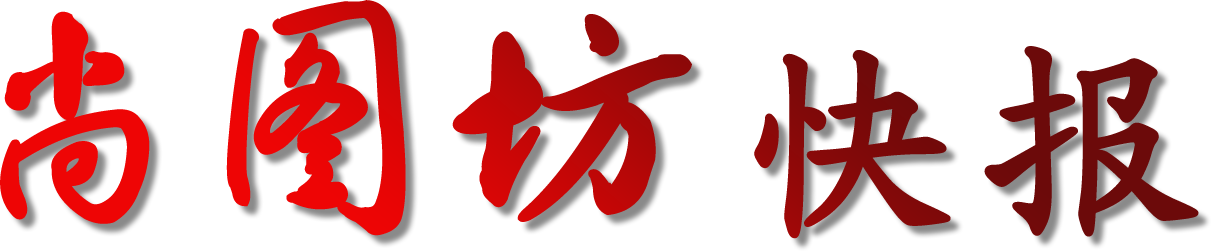 2019年第8期（总第130期）  新浪微博：http://weibo.com/shangtuf         腾讯微博：http://t.qq.com/shangtuf本期导读1、每期一图：《过客》 摄影：周惊飚  获2019首届美国东岸艺术循环摄影展PSA金牌；2、国际摄影家联盟GPU董事会会议在阿曼召开并通过成立GPU China的提议；3、“思•变”摄影选题工作坊之浙江台州站第二期圆满结束；4、思•变”线上中级班，接受报名；四周转变摄影观念！思维训练营第6期即将开班；5、第27届全国摄影艺术展览拟入选名单公示，26位尚图坊会员榜上有名；6、2019丽水摄影节正式开启报名通道；7、2019第四届中国凤凰民俗摄影双年展开始征稿；8、2019年第一届北美数码巡回沙龙影展揭晓，尚图坊荣获最佳俱乐部以及9金2银6铜等44个奖项；9、2019首届美国东岸艺术循环摄影展揭晓，尚图坊荣获最佳俱乐部以及10金7银6铜等49个奖项；10、重点赛事推荐：2019年IPA国际摄影大奖赛征稿启事+奖金高达近33万人民币(截止日期：2019年8月3日)2019年乌克兰POKROVA国际摄影展征稿启事（截止2019年8月8日）2019年第二届马来西亚摄影家协会国际摄影展征稿启事（截止2019年8月10日）中国澳门沙龙影艺会第21届国际摄影展览征稿启事（截止2019年8月12日）2019年加拿大多伦多国际摄影节摄影大赛征稿启事（截止日期：2019年8月13日）2019年美国新英格兰巡回影展征稿启事（截止2019年8月14日）2019年土耳其航空第三届国际摄影大赛征稿启事（截止2019年8月17日）2019年40届英国北部地区国际摄影展征稿启事（截止2019年8月18日）2019年第20届罗马尼亚锡比乌国际摄影展征稿启事（截止2019年8月22日）2019年美国摄影协会大都会分会第4届国际摄影展征稿启事（截止2019年8月23日）2019年第四届太平洋-大西洋三国摄影巡回展征稿启事（截止2019年8月24日）2019年中国台湾员林国际摄影艺术展征稿启事（截止2019年8月30日）11、2019年9月影赛消息；12、2019年8月份国际影赛获奖情况汇总；每期一图：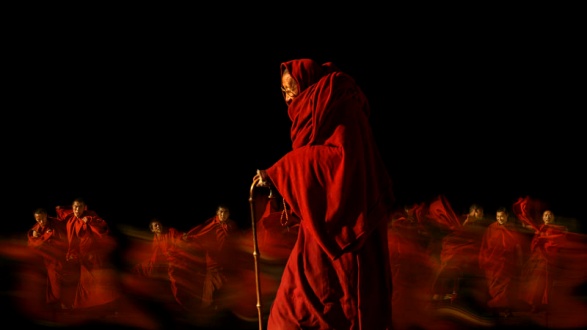 每期一图：《过客》 摄影：周惊飚  获2019首届美国东岸艺术循环摄影展PSA金牌重要资讯1：国际摄影家联盟GPU董事会会议在阿曼召开并通过成立GPU China的提议近日，2019年国际摄影家联盟（GPU）董事会会议在阿曼首都马斯喀特召开，GPU主席马诺里斯•梅特扎斯基、秘书长米洛瓦诺维奇•马克西莫维奇•玛丽亚、副主席克劳迪•卡洛西、约翰•洛、萨伊德•阿尔•沙姆西、财务主管弗莱德•拉艾以及来自中国的GPU董事、中国国际代表郭宬出席了本次会议。国际摄影家联盟原英文名UNITED PHOTOGRAPHERS INTERNATIONAL(简称UPI)，2015年7月改名为Global Photographic Union(简称GPU)。国际摄影家联盟(GPU)是一个真正国际性的摄影家组织，其董事会成员由来自7位不同国家的摄影家组成，会员来自世界 5大洲32个不同国家，同时每个国家有一名特定的全国代表来负责与本国的摄影家联络。GPU致力于发展国际间的摄影艺术并鼓励摄影家间的文化交流，并根据摄影师的摄影成就授予GPU荣衔。在本届GPU董事会会议上，各董事成员就财务状况、慈善活动、GPU会员认证及荣衔申报、国际影赛、工作坊等相关议程一一做出审议及方案，对如何更好地发展GPU、提升其在国际上的影响力，如何挖掘世界优秀青年摄影者等方面进行了探讨并确定切实可行的初步方案。主席马诺里斯•梅特扎斯基在会上对GPU在中国的发展工作予以肯定，为确保GPU在中国更完整、更专业化的发展，会上通过成立GPU China的提案，在中国分成8个区域确定各个区域代表，尚图坊作为GPU China的总部，连接GPU国内外相关事宜。会议还通过了GPU与锡耶纳大学及印度尼西亚摄影学校进行合作的议案，其中完成印度尼西亚摄影学校学业的学生将成为GPU会员，收到印有GPU logo 的毕业证书。此次合作意在发掘更多优秀的年轻摄影者，以助力GPU作出一份力量，扩展其在青年摄影界的影响力。同时，秘书长米洛瓦诺维奇•马克西莫维奇•玛丽亚以提倡保护地球为出发点，提议举行为地球默哀一分钟的活动。会议期间，GPU全体董事会成员受阿曼摄影学会邀请参观了阿曼青少年摄影俱乐部，观看了阿曼“阅读”国际摄影展获奖作品展和阿曼野生生物作品展。同时，董事会成员还参加了阿曼古堡摄影节， 观看了在该摄影节展出的GPU会员作品展。摄影节期间，董事会成员一行还前往观看阿曼当地传统的马术表演并进行摄影采风创作。更多信息详询：http://www.shangtuf.com/article/show/8268.htm重要资讯2： “思•变”摄影选题工作坊之浙江台州站第二期圆满结束2019年8月23日晚，“思•变”摄影选题工作坊浙江台州站（第二期）在尚图坊艺术空间顺利开班。台州市摄影家协会副主席汪江浩出席开班仪式并讲话。本期工作坊为期三天。期间，安光系老师用自己独特的教学方式帮助18名参加学习的摄影师拓展思维。他结合自身多年摄影以及视觉文化研究学习的经验详细阐述了摄影在社会生活、人类活动、人类认知方面的重要作用。而选题在摄影师对自身以及社会认知方面更应该起到一个关键性的作用，因此课上安老师围绕哪些可以作为选题，如何选题，如何思考，不盲目跟拍等全方面地进行了讲解，并提供了新的拍摄思路。课堂上学员们积极提问探讨，将课堂气氛推向至高潮。三天时间安光系老师通过讲解摄影选题的国际趋势、对西方文化符码的解读，对西方美术史的简述并通过观看纪录片来分析未来摄影师的种种可能，同时通过讲解摄影师在中国拍摄选题案例进行分析，确定“外来文化”、“不”、“人造景观”三个选题、学员抽签分组外出进行专题拍摄、点评作品来进行指导。本期工作坊通过讲课、拍摄、作品点评等多种方式结合，理念和实战相辅相成的教学模式，从社会学、人类学等方面深刻剖析“摄影”，让广大学员在摄影理念、拍摄思路和观察力的培养上有实质性的突破。也让大家对摄影有了新的认知，对选题也有了新的思考。2019年8月25日下午，“思•变”摄影选题工作坊浙江台州站（第二期）圆满结束，18名学员通过学习顺利完成所有培训环节。通过本次工作坊的学习，学员们纷纷留言表表示收获满满，并感谢尚图坊搭建了一个很好的学习平台，受益良多。更多信息详询：http://www.shangtuf.com/article/show/8283.htm重要资讯3：第27届全国摄影艺术展览拟入选名单公示，26位尚图坊会员榜上有名！2019年8月26日，由中国文学艺术界联合会、中国摄影家协会主办的第27届全国摄影艺术展览的评选工作已经结束。根据征稿启事相关规定，本着公平、公正、公开的原则，本届展览全部拟入选作品予以公示。在这些公示名单中，共有26位尚图坊会员入围，在此表示祝贺！        本次公示期为8月26日至9月1日(晚24:00结束)。详情请登录中国摄影家协会网查看： http://www.cpanet.org.cn/detail_picdetail_121909.html。        全国摄影艺术展览是中国摄影家协会主办的历史最悠久、规模最大的全国性摄影展览，是中国当代摄影艺术创作的展示。自1957年以来，已经成功举办了26届，共展出逾万名作者（人次）的上万幅佳作,是中国摄影人最为关注的优秀作品展示和交流的平台。更多信息详询：http://www.shangtuf.com/article/show/8280.htm重要资讯4：2019第四届中国凤凰民俗摄影双年展开始征稿2019第四届中国凤凰民俗摄影双年展报名展开始征稿了，应广大影友要求，也为了帮助拟参展作者能够更好地选报作品，尚图坊将为有意向参展的影友提供帮助看片、编辑、策划、制作等服务，拟参展的摄影师只要将参展作品、报名表、个人照片发给尚图坊，尚图坊将根据其作品特点进行策划、沟通和定稿，实行策展、制作、布展一条龙服务。
       尚图坊截稿时间：2019年9月10日
       咨询电话：0576-88808528
       客服QQ ：2881347547
       官方邮箱：shangtuf@163.com更多信息详询：http://www.shangtuf.com/article/show/8260.htm重要资讯6：2019丽水摄影节开始征稿了 2019中国•丽水摄影节开始征稿了，应广大摄影师要求，尚图坊将开通代理丽水摄影节展览服务，为广大参展摄影师提供策划、承制、布展一条龙服务，实现广大摄影师让作品在丽水摄影节一展风采的夙愿。
       尚图坊已经连续多届精彩亮相丽水摄影节受好评。期待2019，我们再携手，让您的作品成为2019中国•丽水摄影大展的精彩亮点！
       尚图坊截稿时间：2019年9月15日
       咨询电话： 0576-88808528、13857691366
       QQ客服：2881347546、2881347547
       官方邮箱：shangtuf@163.com更多信息详询：http://www.shangtuf.com/article/show/8261.htm重点赛事推荐1: 2019年第41届英国威尔士国际摄影展征主题：黑白照片组彩色照片组黑白数码组彩色数码组自然组旅游组奖项（共155个奖项）FIAP蓝色勋章奖给入选作品数量最多的摄影师黑白照片组PSA金、银牌各1枚FIAP金、银、铜牌各1枚GPU金、银牌各1枚PAGB银牌3枚彩色照片组PSA金、银牌各1枚FIAP金、银、铜牌各1枚GPU金、银牌各1枚PAGB银牌3枚黑白数码开放组PSA金牌、银、铜牌各1枚FIAP金、银、铜牌各1枚GPU金、银、铜牌各1枚PAGB银牌3枚彩色数码开放组PSA金牌、银、铜牌各1枚FIAP金、银、铜牌各1枚GPU金、银、铜牌各1枚PAGB银牌3枚自然组PSA金牌、银牌各1枚FIAP金、银、铜牌各1枚GPU金、银牌各1枚PAGB银牌3枚旅游组PSA金牌、银牌各1枚FIAP金、银、铜牌各1枚GPU金、银牌各1枚PAGB银牌3枚此外，还有PSA勋带奖、FIAP勋带奖各18枚，GPU勋带奖18枚、PAGB勋带奖以及WPF勋带奖各12枚。三、截止日期： 照片组2019年9月1日，数码组9月7日，欢迎参加！更多关于本赛事详情：http://www.shangtuf.com/article/show/8257.htm重点赛事推荐2：2019年第一届加拿大循环影展征一、主题：彩色公开黑白单色公开自然组旅游组二、奖项（共242个奖项）：PSA金牌12枚NADP金牌24枚NADP银牌24枚NADP铜牌24枚评委推荐奖36枚勋带奖120枚最佳俱乐部奖2个三、截止日期：2019年9月8日，欢迎参加！  更多关于本赛事详情：http://www.shangtuf.com/article/show/8255.htm重点赛事推荐3: 2019年意大利托斯卡纳摄影奖主题：A）旅游组B）新闻摄影组C）自然组D）风光组E）建筑组F）人物组G）体育组H）创意组I）彩色开放组J）黑白开放组二、奖项：（共102个奖项+2000美元奖金）：全场最佳摄影师：10个组别中获得最多入选作品的摄影师奖杯+奖金1000美元（用于出席颁奖典礼的费用）旅游组最佳作品奖：奖杯+奖金100美元（用于出席颁奖典礼的费用）新闻摄影组最佳作品奖：奖杯+奖金100美元（用于出席颁奖典礼的费用）自然组最佳作品奖：奖杯+奖金100美元（用于出席颁奖典礼的费用）风光组最佳作品奖：奖杯+奖金100美元（用于出席颁奖典礼的费用）建筑组最佳作品奖：奖杯+奖金100美元（用于出席颁奖典礼的费用）人物组最佳作品奖：奖杯+奖金100美元（用于出席颁奖典礼的费用）体育组最佳作品奖：奖杯+奖金100美元（用于出席颁奖典礼的费用）人物组最佳作品奖：奖杯+奖金100美元（用于出席颁奖典礼的费用）体育组最佳作品奖：奖杯+奖金100美元（用于出席颁奖典礼的费用）创意组最佳作品奖：奖杯+奖金100美元（用于出席颁奖典礼的费用）彩色开放组最佳作品奖：奖杯+奖金100美元（用于出席颁奖典礼的费用）黑白开放组最佳作品奖：奖杯+奖金100美元（用于出席颁奖典礼的费用）另外，各组别设有金、银、铜奖牌（每组3枚，总共30枚）勋带奖（每组7枚，合计70枚）三、截止日期：2019年9月13日，欢迎参加！  更多关于本赛事详情：http://www.shangtuf.com/article/show/8253.htm重点赛事推荐4: 法国Limours第9届国际摄影展一、主题：A）黑白开放组B）彩色开放组C）自然组二、奖项（共163个奖项）：最佳摄影师将获得400欧元奖金最佳俱乐部将获得300欧元奖金FPF奖杯Limours奖杯FIAP金、银、铜牌PSA金、银、铜牌GPU金、银、铜牌ISF金、银、铜牌FIAP、PSA、GPU、ISF勋带奖三、截止日期：2019 年9月14日，欢迎参加！更多关于本赛事详情：http://www.shangtuf.com/article/show/8252.htm重点赛事推荐5: 2019年全球华摄国际摄影大赛一、主题： 1.彩色开放组（不限主题）2.单色开放组（不限主题）3.自然组（不限主题）4.风光组5.新闻纪实组6.人像组7.旅游组8.运动组二、奖项（共282个奖项+总奖金10000美元）：奖项内容 “适”逢其会   “马”到成功“全球华摄”全场大奖5000美元奖金和奖杯（一名）（在本大赛各组别合计获得最高积分者）“全球华摄”金、银、铜大奖（共三名）金奖（一名）丨3000美元奖金银奖（一名）丨1500美元奖金铜奖（一名）丨  500美元奖金*赛事奖金由适马（中国）全程赞助美国摄影学会PSA奖励每组金、银、铜牌各1枚勋带奖各2枚PSA会员所有获奖或者入选作品可计入美国摄影学会（PSA）的“星级统计”国际摄影家联盟GPU奖励每组金、银、铜牌各1枚勋带奖各6枚入选作品可计入国际摄影家联盟（GPU）的荣誉统计加拿大摄影艺术协会CAPA奖励每组金、银、铜牌各1枚全球华人摄影联合会GCPA奖励每组“主席推荐奖”各1枚（GCPA金牌）每组“大赛优秀奖”各1枚（GCPA银牌） “最佳俱乐部奖”2个（GCPA金牌）入选作品将计入全球华人摄影联合会(GCPA)的荣誉统计三、截止日期：2019年9月15日，欢迎参加！  更多关于本赛事详情：http://www.shangtuf.com/article/show/8209.htm重点赛事推荐6: 第六十六届新加坡国际摄影奖一、主题：黑白开放组彩色开放组街头组人物组自然组（不可添加或删除任何元素）旅游组（不可添加或删除任何元素）二、奖项（共145个奖项）：FIAP蓝色徽章奖也将颁发给入选作品累计张数最多的参赛者。数码黑白公开组(PSA-PID)PSS Gibson Hill 博士纪念金牌奖（本组最佳奖）FIAP金牌奖PSA金牌奖GPU金牌奖IAAP金、银、铜牌PSS银牌奖、铜牌奖，勋带奖3枚；FIAP银牌奖、铜牌奖，勋带奖2枚；PSA银牌奖、铜牌奖，勋带奖2枚；GPU银牌奖、铜牌奖，勋带奖2枚；数码彩色公开组(PSA-PID)PSS洪水才纪念金牌奖（本组最佳奖）FIAP金牌奖PSA金牌奖GPU金牌奖IAAP金、银、铜牌PSS银牌奖、铜牌奖，勋带奖3枚；FIAP银牌奖、铜牌奖，勋带奖2枚；PSA银牌奖、铜牌奖，勋带奖2枚；GPU银牌奖、铜牌奖，勋带奖2枚；数码专题组：街道PSS-Yip Cheong Fun纪念金牌将（本组最佳）FIAP金牌奖PSA金牌奖GPU金牌奖IAAP金、银、铜牌PSS银牌奖、铜牌奖，勋带奖3枚；FIAP银牌奖、铜牌奖，勋带奖2枚；PSA银牌奖、铜牌奖，勋带奖2枚；GPU银牌奖、铜牌奖，勋带奖2枚；数码专题组：人物PSS麦尼斯夫人纪念金牌奖（本组最佳奖）FIAP金牌奖PSA金牌奖GPU金牌奖IAAP金、银、铜牌PSS银牌奖、铜牌奖，勋带奖3枚；FIAP银牌奖、铜牌奖，勋带奖2枚；PSA银牌奖、铜牌奖，勋带奖2枚；GPU银牌奖、铜牌奖，勋带奖2枚；数码自然组：PSS拿督陆运涛纪念金牌奖（本组最佳奖）FIAP金牌奖PSA金牌奖GPU金牌奖IAAP金、银、铜牌PSS银牌奖、铜牌奖，勋带奖3枚；FIAP银牌奖、铜牌奖，勋带奖2枚；PSA银牌奖、铜牌奖，勋带奖2枚；GPU银牌奖、铜牌奖，勋带奖2枚；数码旅游组：PSS郭令裕纪念金牌奖（本组最佳奖）FIAP金牌奖PSA金牌奖GPU金牌奖IAAP金、银、铜牌PSS银牌奖、铜牌奖，勋带奖3枚；FIAP银牌奖、铜牌奖，勋带奖2枚；PSA银牌奖、铜牌奖，勋带奖2枚；GPU银牌奖、铜牌奖，勋带奖2枚；三、截止日期：2019年9月17日，欢迎参加！  更多关于本赛事详情：http://www.shangtuf.com/article/show/8276.htm重点赛事推荐7: 2019年度全球旅游摄影大赛(TPOTY Awards)（奖金+奖品+ 10天到阿联酋沙迦参加摄影节）2019年度旅游摄影大赛现面向世界征稿，无论是专业摄影师或者业余摄影师，无论是摄影初学者还是资深专家，不分年龄，皆可报名参加。年度旅游大赛的主办方是Travel Photographer of the Year Ltd 。年度旅游摄影师比赛已是目前全球知名的旅游摄影比赛在2003年由专业摄影师克里斯·科和他的妻子兼商业伙伴凯伦创立。设立该奖的初衷是消除大众对旅行摄影的偏见，很多人认为旅行摄影就是漂亮的度假照和明信片，事实上，旅行摄影包含一系列的流派和主题，从风景到美食，从建筑到人像，从人文纪实到野生生物。优秀的旅行摄影师必须具备拍摄不同类型照片的能力。一、主题： A.系列组（每组必须包含4幅的组照，业余摄影师及专业摄影师皆可参赛，参赛者年龄须满19周岁。参赛者提交2个组照方有机会参加2019年度旅游总冠军评选。黑白彩色均可）A1.人文组（世界各地的文化各不相同，因此，人们的传统、习俗和着装也各不相同。随着旧文化的发展，甚至消失，新的文化出现，在许多文化中，有充满活力和有趣的亚文化，通常以音乐、舞蹈、食物、体力劳动或创造性艺术为基础。与人交往和体验他们的文化是我们旅行的主要原因之一。本组作品展示作者在世界各地旅行时遇到的人、文化——无论是旧的还是新的——并用四张图片的组合来庆祝他们。）A2.地球之殇组（自然世界面临着许多威胁，其中许多是人为的，例如塑料对地球造成的全球污染，或者是由不断扩大的人类聚居区与非人类生活的自然习惯和环境之间的冲突造成的。这一类是关于我们所居住的濒临灭绝的世界、它面临的威胁及其非人类居民、正在采取的保护、恢复或保护措施，无论是环境、迁徙路线、野生动物、海洋生物、植物生命、树木、昆虫、哺乳动物、鸟类、鱼或任何其他生物。）A3.冒险组（旅行有很多原因，但其中一个原因是旅行所带来的兴奋感。冒险可以是极端的，但也可以是从更稳重的旅行经历中获得的刺激，而且冒险总是与个人情况相关的。所以，无论你是在一次探险中攀登乞力马扎罗这样的山峰、跳第一个蹦极、冲的第一个浪、学习浮潜、克服对高度的恐惧、还是仅仅是第一次冒险进入大城市，向我们展示你的冒险，无论大小，捕捉刺激和它带来的兴奋感。）B.旅行艺术组（每组必须包含8幅作品，业余摄影师及专业摄影师皆可参赛，参赛者年龄须满19周岁。参赛者提交1个组照就有机会参加2019年度旅游总冠军评选。黑白彩色均可，且作品体现摄影师拍摄不同风格作品的能力和捕捉各种旅行摄影元素的技巧，而不是八幅在同一主题上显示微小变化的图像。）C.年度青少年摄影师组（组照，15-18周岁或14周岁以下可参赛）参赛需包含4幅旅行途中记录的组照，反映同一主题，黑白或彩色均可。D.TAPSA纪实旅游组（参赛者年龄须满19周岁。限投5-10幅，黑白彩色均可，单幅，组照或单幅加组照5幅以上都可以，需要在近3年内拍摄。Timothy Allen摄影奖学金（TAPSA）认可并奖励原创的纪实旅游摄影。这项奖学金将与Xposure摄影节和沙迦政府媒体局联合举办，这项特别奖将根据提交的5至10幅作品授予一名摄影师。获奖者将由Timothy和本次评委一起选出，Timothy是2013年年度旅游摄影师获得者。E.单幅组（黑白彩色均可，所有摄影师均可参加）E1. 日出与日落组：微光和夜间摄影给摄影师带来了一系列不同的挑战，同时也给他们带来了以不同方式捕捉世界的绝佳机会。在这一组，可以使用自然光或人造光（包括闪光）作为主要光源，但图像必须是在黄昏和黎明之间拍摄的。主题可以任意选择，只要它与旅行有关。你可以在营火、低光室内、夜间的人造光或这些光的组合下拍摄夜空、第一道或最后一道阳光。E2. 海洋、大海、河流、胡泊组：地球上70%以上都被水覆盖着，从大洋到最小的水坑。水是生命本身的生命线。它是一条屏障和交通动脉，一种资源和破坏力，一种逃避和必要性。从宁静的湖泊或冰冻的池塘到汹涌的海啸；从轻柔的小溪到湍急的洪流；从洪水到维持人、自然和农业的生命本质，水是我们生存的根本。作品可以是关于水的任何一个物理形式，因为它存在于我们的海洋，海洋，河流和湖泊。E3. 街拍组：我们的城市、城镇、村庄和村庄的街道上有许多故事。人们及其生活、工作、休闲、食物、艺术、生活方式的故事，以及他们与彼此及其周围环境的互动。生存、庆祝、绝望、希望、成就和欢乐的故事。作品捕捉到街上的一瞬间，讲述其中的一个故事。F. 移动设备摄影组（单幅，黑白彩色均可，所有摄影师均可参加）参赛作品需使用移动设备（手机或平板电脑）拍摄而成二、奖项（现金奖金5000英镑+奖品+10天到阿联酋沙迦参加摄影节）：1.年度旅游摄影师（参加系列类并投递8幅或以上作品的最佳摄影师）获赠：2000英镑+富士XT-3相机+18-55mm镜头+多功能文件夹+英国皇家摄影学会会员2.年度青少年旅游摄影师获赠：500英镑+多功能文件夹+英国皇家摄影学会会员15-18岁青少年组冠军将获得：250英镑14岁及以下青少年组冠军将获得：250英镑三位青少年获奖摄影师奖获得由Photo Iconic 提供的为期一天的摄影工作坊或者线上摄影评论。3.旅行艺术组冠军获赠：富士XT-3相机+18-55mm镜头+ Páramo提供的旅行套装+英国皇家摄影学会会员4.地球之殇组冠军获赠：施华洛世奇Optik CL Companion 8x30 B 望远镜+摄影书籍+英国皇家摄影学会会员5.人文组冠军获得：富士XT-3相机+18-55mm镜头+Páramo提供的旅行套装+英国皇家摄影学会会员6.冒险组冠军获赠：富士XT-3相机+18-55mm镜头+Páramo提供的旅行套装+英国皇家摄影学会会员7.TAPSA纪实旅游冠军获赠：500英镑奖金+多功能文件夹+跟随Timothy Allen参加阿联酋TAPSA 2020活动： 10天到阿联酋沙迦参加摄影节8. 日出与日落组冠军获赠：500英镑奖金++Páramo提供的旅行套装+多功能文件夹+英国皇家摄影协会会员9.海洋、大海、河流、胡泊组冠军获赠：WILDFOOT提供的北极光和鲸鱼之旅+英国皇家摄影学会会员10.街头摄影组冠军获赠： 与Chris Weston 和 Simon Weir一起参加在威尼斯举行的工作坊 +英国皇家摄影学会会员11.移动设备摄影组冠军将获赠：250英镑奖金三、截止日期：2019年9月22日，欢迎参加！  更多关于本赛事详情：http://www.shangtuf.com/article/show/8251.htm重点赛事推荐8: 2019年第五届塞尔维亚-黑山巴尔干巡回赛组别：彩色开放组黑白开放组自然组二、奖项（共500个奖项）：Kula赛区FIAP 蓝色勋章赐予最佳摄影师FIAP金牌3枚、PSA金牌3枚、FSS金牌3枚赛区金牌1枚、银牌2枚、铜牌3枚（共18枚）FIAP勋带6枚赛区勋带66枚Podgorica赛区FIAP 蓝色勋章赐予最佳摄影师FIAP金牌3枚、PSA金牌3枚、DPW金牌3枚赛区金牌1枚、银牌2枚、铜牌3枚（共18枚）FIAP勋带2枚赛区勋带66枚Kolasin赛区FIAP 蓝色勋章赐予最佳摄影师FIAP金牌3枚、PSA金牌3枚、DPW金牌3枚赛区金牌1枚、银牌2枚、铜牌3枚（共18枚）FIAP勋带6枚赛区勋带66枚Kotor赛区FIAP 蓝色勋章赐予最佳摄影师FIAP金牌3枚、SA金牌3枚、DPW金牌3枚赛区金牌1枚、银牌2枚、铜牌3枚（共18枚）FIAP勋带6枚赛区勋带66枚Novi Sad赛区FIAP 蓝色勋章赐予最佳摄影师FIAP金牌3枚、PSA金牌3枚、FSS金牌3枚赛区金牌1枚、银牌2枚、铜牌3枚（共18枚）FIAP勋带6枚赛区勋带66枚三、截止日期：2019年9月24日，欢迎参加！  更多关于本赛事详情：http://www.shangtuf.com/article/show/8249.htm重点赛事推荐9: 2019年希腊第七届奥林匹克巡回展一、主题：A.彩色开放组B.黑白开放组C.自然组D．旅游组二、奖项（501个奖项）：GPU，FIAP，PSA，HPS，GAP奖牌 128枚GPU，FIAP，PSA，GAP勋带160枚证书160份评委推荐奖160份最佳沙龙4位最佳参赛1名三、截止日期：2019年9月29日，欢迎参加！  更多关于本赛事详情：http://www.shangtuf.com/article/show/8248.htm、 重点赛事推荐10: 2019年第九届阿联酋迪拜哈姆丹国际摄影大赛Hamdan bin Mohammed bin Rashid Al Maktoum International Photography Award (HIPA)（哈姆丹国际摄影大赛）由迪拜王储Hamdan bin Mohammed bin Rashid Al Maktoum（哈姆丹·本·穆罕默德·本·拉希德·阿勒马克图姆）发起于2011年，并迅速成为国际上著名的摄影大赛之一，以此表明迪拜对艺术、文化和创新贡献的鼓励和支持。该大奖赛吸引了全球范围内所有才华横溢的摄影师，同时也培育了众多国内人才，而这又将极大地吸引了国际艺术和文化界的极大注意。一、类别（每幅作品需要一个简要的说明，30个英文单词以内）A.水（限投1幅）水可能是人类最古老、最完美的伙伴。不仅我们的身体主要由水组成，水是日常生活中的必不可缺的。从自然到养育，再到科学和发现；水是我们宇宙的中心。摄影拍摄的不仅仅是现在，并且在漫长的记录过程中，时创造出丰富的历史档案，甚至能激发人们对未来的想象。水作为一个主题提供了一个无限的并具有挑战性的主题，让摄影师发回想象力并创作出新奇的作品。B.系列组（限投5-10幅）系列组让摄影师有机会通过一系列照片展示他们讲故事的技巧。 一个震撼的摄影故事必须是深入人心、没有任何误解余地的。系列组让摄影师有机会直达观众的内心和灵魂，这是单幅照片不可能做到的。C.移动设备组最美好的事就是为所有人提供竞争的机会。移动摄影已经成为我们生活中的一个部分，多年来不断发展，提供了一个强大的工具，捕捉了我们的想象力。这一组别设立是为了跟上当前移动设备每天用于分享、录制、发现数百万张图像的趋势。D.一般黑白组（限投1幅）E.一般彩色组（限投1幅）二、奖项（总奖金450,000美元）：全场大奖：奖金120,000美元水组第一名：20,000美元第二名：16,000美元第三名：12,000美元第四名：8,000美元第五名：4,000美元系列组第一名：24,000美元第二名：21,000美元第三名：19,000美元第四名：17,000美元第五名：14,000美元一般组黑白组第一名：20,000美元第二名：15,000美元第三名：10,000美元一般彩色组第一名：20,000美元第二名：15,000美元第三名：10,000美元移动设备组第一名：12,000美元第二名：10,000美元第三名：8,000美元第四名：6,000美元第五名：4,000美元“特别奖” 摄影感恩奖：20,000美金有这样一群人，他们投身摄影不求回报，孜孜不倦地追求卓越，用他们的专业与服务促进了摄影艺术的发展。他们是摄影发展不可或缺的力量。对于这些为摄影艺术长期做出贡献的人，赛事主办方特设立“摄影感恩奖”，以对他们的付出给以小小的回报。摄影创作者奖：15,000美金服务摄影并不局限于以惊人的照片，应延伸至编辑、出版商、博客作者、研究者、发明者、推动者和所有的印刷和数字内容创作者，他们已经对行业产生积极的影响并塑造成了它今天的样子。新兴摄影个人/团体奖：10,000美金该奖项是颁发给一个新兴的个人或团体，他/他们在地区、国家或国际水平的摄影行业里有着杰出的作品或视频。总奖金：45万美元三、截止日期：2019年8月23日，欢迎参加！  更多关于本赛事详情：http://www.shangtuf.com/article/show/8247.htm影赛消息：2019年9月影赛消息： 国际影赛：2019年第七届阿根廷国际摄影艺术展征稿启事（截止2019年9月2日）http://www.shangtuf.com/article/show/8258.htm2019年第41届英国威尔士国际摄影展征稿启事（截止照片组2019年9月1日，数码组9月7日）http://www.shangtuf.com/article/show/8257.htm第二届西班牙阿尔科斯国际摄影展（截止2019年9月7日）http://www.shangtuf.com/article/show/8256.htm2019年第一届加拿大循环影展征稿启事（截止2019年9月8日）http://www.shangtuf.com/article/show/8255.htm2019年美国中性密度摄影奖征稿启事（截止2019年9月10日）http://www.shangtuf.com/article/show/8254.htm2019年意大利托斯卡纳摄影奖征稿启事（截止2019年9月13日）http://www.shangtuf.com/article/show/8253.htm法国Limours第9届国际摄影展征稿启事（截止2019年9月14日）http://www.shangtuf.com/article/show/8252.htm2019年全球华摄国际摄影大赛征稿启事（2019年9月15日）http://www.shangtuf.com/article/show/8209.htm第六十六届新加坡国际摄影奖征稿启事（截止2019年9月17日）http://www.shangtuf.com/article/show/8276.htm2019年第八届土耳其MOF国际摄影展征稿启事（截止2019年9月20日）http://www.shangtuf.com/article/show/8271.htm2019年度全球旅游摄影大赛(TPOTY Awards)征稿启事 （奖金+奖品+ 10天到阿联酋沙迦参加摄影节）（截止2019年9月22日）http://www.shangtuf.com/article/show/8251.htm2019年第五届波兰国际摄影展征稿启事（截止2019年9月24日）http://www.shangtuf.com/article/show/8250.htm2019年第五届塞尔维亚-黑山巴尔干巡回赛征稿启事（截止2019年9月24日）http://www.shangtuf.com/article/show/8249.htm2019年希腊第七届奥林匹克巡回展征稿启事（截止2019年9月29日）http://www.shangtuf.com/article/show/8248.htm2019年第九届阿联酋迪拜哈姆丹国际摄影大赛征稿启事（截止：第一阶段：2019年9月30日 第二阶段：10月20日）http://www.shangtuf.com/article/show/8247.htm尚图坊荣誉榜：2019年8月，尚图坊制作转送的作品在2019年第一届北美数码巡回沙龙影展；2019美国Luminosity国际摄影展；2019年塞尔维亚Wonder国际摄影展；2019年第三届意大利宝石国际摄影巡回展；2019年美国视觉艺术国际摄影展；2019年意大利航空摄影大奖赛；2019年第四届塞尔维亚-罗马尼亚-保加利亚-白俄罗斯四国国际摄影巡回展；2019年加拿大DPC-Summer夏季数码摄影展；2019亚洲“金丝路”国际艺术摄影大赛等共获得4981个奖项（含4673入选），其中40金、19银、34铜、100勋带，91优异证书，11推荐，14个其他奖项。2019年8月国际影赛获奖情况汇总更多关于国际赛事揭晓详情，请登录尚图坊官方网站www.shangtuf.com。国际影赛快讯1：2019首届美国东岸艺术循环摄影展揭晓，尚图坊荣获最佳俱乐部以及10金7银6铜等49个奖项       2019首届美国东岸艺术循环摄影展日前揭晓，尚图坊荣获最佳俱乐部奖，由尚图坊制作并转送的作品共获得10金7银6铜等49个奖项。摄影师宦劲松凭借作品《喇荣寺的清晨》获得旅游组PSA金牌以及勋带奖；摄影师李建平《欢乐的水花》荣获彩色公开组PSA金牌、评委推荐奖及勋带奖，其另一幅作品《岜沙斗牛士》获得旅游组PSA金牌、银牌及勋带奖，以及作品《湘江破晓》获得黑白公开组勋带奖；周惊飚《过客》获得彩色公开组PSA金牌、银牌及勋带奖，另一幅作品《天街晨光》获得旅游组铜牌；摄影师胡朝霞《战将》获得黑白公开组金牌、银牌及评委推荐奖，其作品《冠军》获得旅游组银牌及铜牌，同时作品《速度与激情》与《快乐童年》分别获得彩色公开组银牌及勋带奖；余纪俭《祷告》获得旅游组金牌及勋带奖；蒋志舟《生计》获得黑白公开组金牌，同时作品《冬牧图》获得旅游组评委推荐奖及勋带奖；陈明崇作品《渴望》获得彩色公开组金牌，其作品《卖鸡的男人》获得旅游组金牌，《信仰之力》获得该组银牌及勋带奖；摄影师罗建军《哺育》荣获自然组金牌及铜牌，另一幅作品《掀起沙浪》获得旅游组铜牌，以及作品《雪原牧歌》获得彩色公开组勋带奖；戴联其《骏马奔驰》获得彩色公开组银牌；张欣《孕期百合1》获得黑白公开组铜牌，另一幅作品《孕期百合 3》获得该组勋带奖；舒青《江南春早》获得彩色公开组铜牌，及另一幅作品《暮色海边》获得该组勋带奖；此外，另有安琪《彼岸花》、徐宪成《第一乐章》、陈超《迷雾》等11幅作品获奖。除获奖作品外，摄影师侯典斌《荷恋》、姜莉《少女心》、潘俊《绿野仙踪》等546幅优秀作品入选本届赛事。        本赛事由美国东岸摄影俱乐部主办，经由美国摄影学会（PSA-2019/293）认证。更多信息详询：http://www.shangtuf.com/article/show/8284.htm国际影赛快讯2：第五届塞尔维亚-黑山四地国际摄影巡回展揭晓,尚图坊获1金3铜等23个奖项       第五届塞尔维亚-黑山四地国际摄影巡回展日前揭晓，尚图坊获1金3铜等23个奖项。摄影师易都凭作品《黑色幕布》荣获黑白数码组影展金牌及影展勋带奖；李智作品《梯田晨曲》荣获该组影展铜牌及影展勋带奖；摄影师曲春临《期盼》荣获该组影展铜牌及影展勋带奖；陈玉石《草原之光》获得彩色数码组影展铜牌及影展勋带奖；巴音凭借作品《神马踏浪》获得黑白数码组FIAP勋带奖，其另一幅作品《龙马出水》获得彩色数码组影展勋带奖；孙庆生《飞杨》获得彩色数码组影展勋带奖以及王庆余《分享》获得该组影展勋带奖；另有摄影师方春平《晚归》、陈昆平《白鹭-俯看1》、王文燕《梦境》等10幅优秀作品获得影展勋带奖。除获奖作品外，摄影师陈玉石《牧羊女》、周圆《凝眸》、向海泉《守护-Guard》等340幅作品入选本届赛事。        本赛事由国际影艺联盟（FIAP-2019/319-322）认证。更多信息详询：http://www.shangtuf.com/article/show/8275.htm国际影赛快讯3：2019年印度Independence国际摄影三地巡回展揭晓,尚图坊荣获2金2铜等4个奖项2019年印度Independence国际摄影三地巡回展日前揭晓,尚图坊共获2金2铜等4个奖项。其中摄影师李建平凭作品《众人岀手》荣获新闻摄影组PSA金牌；摄影师杨国美《花海彩浪》荣获旅游组MP金牌，同时其另一幅作品《水润百彩》获得旅游组PMPC铜牌；此外摄影师黄泽远凭借作品《晨捕》获得黑白开放组VIVID铜牌。除获奖作品外，另有摄影师李鹏麟《横越天脊》、靳芳《勇者》、陆刚《禁区生命线》等99幅优秀作品入选本届赛事。        本赛事由印度VIVID摄影、印度Mallabhum摄影、PMPC联合主办，经由美国摄影学会（PSA-2019/330）、国际摄影家联盟（GPU-L190092）共同认证。更多信息详询：http://www.shangtuf.com/article/show/8274.htm国际影赛快讯4：第70届英国米德兰国际摄影展揭晓,尚图坊荣获1金1银等7个奖项第70届英国米德兰国际摄影展日前揭晓，由尚图坊制作并转送的作品共获得1金1银等7个奖项。其中摄影师赵红凭借作品《思乡》获得彩色照片组PSA金牌；摄影师杨学彪凭作品《盼》获得黑白照片组GPU银牌；摄影师匡亚《渴望》荣获黑白数码组PSA勋带奖；在彩色照片组中，摄影师巴音《风雪赛驼人》以及摄影师李建平《阿细跳月》均获得该组PAGB勋带奖；童江川作品《戏水 1》荣获该组MCPF勋带奖，以及邓尤东《佤族狂欢节》获得彩色数码组MCPF勋带奖。此外，另有摄影师王洪山《天浴》、李传忠《何处是家》、胡卫国《进城》等86幅优秀作品入选本届赛事。       本赛事由英国米德兰摄影联盟主办，经国际影艺联盟（FIAP-2019/241）、美国摄影学会（PSA-2019-304）、国际摄影家联盟（GPU—L190072 M6G6S）共同认证。更多信息详询：http://www.shangtuf.com/article/show/8228.htm国际影赛快讯5：2019年孟加拉国国际摄影奖揭晓，尚图坊获1银2铜等6个奖项2019年孟加拉国国际摄影奖日前揭晓，尚图坊获1银2铜等6个奖项。其中摄影师左成凭作品《朝耕及露下》获得旅游组PSA银牌；摄影师蒋志舟作品《冬牧图》荣获该组PSA铜牌，同时作品《潮起而渔》获得黑白开放组GPU铜牌；童江川凭借作品《沙舟暮归》获得旅游组PSA勋带奖；黎鸣《三打一》获得彩色开放组GPU勋带奖以及车玉方《高山牧场》获得旅游组勋带奖。除获奖作品外，另有摄影师曾伟《开拓》、周立春《工厂勋章》、周玉麒《城市之镜》等160幅作品入选本届赛事。        本赛事由孟加拉国Agile 摄影学会主办，经由美国摄影学会（PSA-2019-320）、国际摄影家联盟（GPU-L190110）共同认证。更多信息详询：http://www.shangtuf.com/article/show/8237.htm国际影赛快讯6：2019年印度Fotokraft国际摄影巡回展揭晓，尚图坊荣获10金4银4铜等奖项     2019年印度Fotokraft国际摄影巡回展日前揭晓，尚图坊荣获10金4银4铜等123个奖项，成绩优异。摄影师李建平凭借作品《众人岀手》荣获新闻摄影组PSA金牌，同时作品《上火车》获得该组WPAI金牌，以及作品《沸腾的牯藏节》获得旅游组JCM金牌；王洪山作品《埃及明星》荣获黑白开放组PSA金牌以及JCM铜牌；摄影师邓尤东凭作品《挑逗》获得野生动物组PSA金牌以及优异证书；陈强《雪原叼羊》获得旅游组WPAI金牌以及优异证书；以及摄影师冯刚凭作品《少儿时装秀》获得该组WPAI金牌；何光民《山道弯弯》荣获彩色开放组JCM金牌以及优异证书；摄影师才让当周作品《晨中迷影》获得黑白开放组JCM金牌；摄影师卢全厚《飞舞》荣获野生动物组JCM金牌；崔保国凭作品《清晨火车站》获得彩色专题组（城市生活）JCM银牌、JCM铜牌以及优异证书等奖项；摄影师巴音《沙驼欢歌》获得旅游组JCM银牌；摄影师刘厚宇《海边工作者》获得黑白开放组JCM银牌，同时李世洲凭借作品《古榕树下畬族女》获得该组JCM银牌；摄影师安琪作品《影子2》获得黑白专题组（城市生活）JCM铜牌以及优异证书；王建国凭作品《熔岩灼夜-火烈鸟1》获得彩色开放组JCM铜牌；李向阳《火烈之歌》获得野生动物组GPU勋带奖以及李山淼《哺育》荣获该组GPU勋带奖；何光民《菜市场》荣获彩色专题组（城市生活）GPU勋带奖和优异证书，同时摄影师陈强《不想下车的老人》获得该组别ISF勋带奖以及优异证书；旅游组中，刘厚宇凭作品《欢度庆典》获得ISF勋带奖及优异证书，杨宝忠《成人礼》获得该组ISF勋带奖。此外另有李世洲《盘龙故乡一寨英》、杨黎明《生死决斗》、姜春辉《舞蹈》等89幅优秀作品获奖；除获奖作品外，单金德《梦幻千垛》、高振同《沙漠》、聂咏荇《浪漫巴黎》等2563幅优秀作品入选本届赛事。本赛事经由美国摄影学会（PSA-2019-254）、国际摄影家联盟（GPU-L190093-M8G）共同认证。更多信息详询：http://www.shangtuf.com/article/show/8233.htm国际影赛快讯7：第四十四届中国香港青年摄影学会国际摄影展揭晓，尚图坊获3铜等4个奖项第四十四届中国香港青年摄影学会国际摄影展日前揭晓，尚图坊获3铜等4个奖项。摄影师安喜平凭借作品《跃马扬鞭》荣获PSA铜牌；摄影师冯涛《晨曦》以及摄影师童江川《沙舟暮归》均荣获彩色照片组YMCAPS铜牌；毛开哲《风雨欲来》获得黑白数码组PSA勋带奖；此外，另有摄影师张甬江《嬉闹》、温松媚《迎接阳光》、张德平《高路入云端》等52幅优秀作品入选本届赛事。      本赛事由中国香港中华基督教青年学会和中国香港中华基督教青年会摄影学会联合主办，经美国摄影学会（PSA-2019/314）认证。更多信息详询：http://www.shangtuf.com/article/show/8235.htm国际影赛快讯8：第47届纽约摄影学会国际摄影展揭晓，尚图坊获1银4铜等21个奖项第47届纽约摄影学会国际摄影展日前揭晓，尚图坊获1银4铜等21个奖项。摄影师徐维祥凭借作品《守候》荣获旅游数码组FIAP银牌；安喜平凭借作品《推孩子的女人》获得该组PSA铜牌，同时作品《驼腾犬欢》荣获彩色数码开放组评委推荐奖，以及作品《大漠驼影》荣获黑白数码开放组PSNY勋带奖；摄影师王洪山《众人合力推大船》荣获旅游数码组FIAP铜牌，作品《卫士》荣获自然数码组PSNY铜牌，以及《五鸟闹春》获得该组PSNY勋带奖；匡亚《难民营的孩子》荣获黑白数码开放组PSNY铜牌；摄影师张汉平《苍凉的美丽》获得黑白数码开放组PSA勋带奖以及郭颖凭作品《披黑巾的少女》获得该组FIAP勋带奖，在该组中另有摄影师刘厚宇《螺旋梯》获得FIAP勋带奖；方春平《烟斗人生》获得该组FIAP勋带奖；毛开哲《全城共庆》获得新闻数码组FIAP勋带奖，其另一幅作品《古祠春色》获得旅游数码组PSNY勋带奖；宦劲松《喇荣寺的清晨》获得旅游数码组FIAP勋带奖；在彩色数码开放组中，马亚平作品《转起心中的念想》获得GPU勋带奖；陈昆平《策马前行6》获得黑白数码开放组评委推荐奖；摄影师陈强《雪原叼羊》获得彩色数码开放组PSNY勋带奖以及黄永启《天使的职责》获得该组PSNY勋带奖；摄影师颜辛《埃塞少年》获得黑白数码开放组PSNY勋带奖；罗建军《掀起沙浪》荣获旅游数码组PSNY勋带奖，此外另有摄影师许定亚《牧羊》、霍添《晨曦而作》、谭晓华《美食》等104幅作品入选本届赛事。       本赛事由纽约摄影学会主办，经美国摄影学会（PSA2019-288）、国际摄影家联盟（GPU-l190062）认证。更多信息详询：http://www.shangtuf.com/article/show/8224.htm国际影赛快讯9：中国香港中华第60届国际摄影展揭晓，尚图坊获得1金1银等7个奖项中国香港中华第60届国际摄影展日前揭晓，尚图坊获得1金1银等7个奖项。摄影师童江川成绩优异，凭借作品《套马2》荣获彩色照片组FIAP金牌，同时作品《驼影》获得黑白照片组PSA勋带奖，以及作品《戏水-01》获得彩色数码组FIAP勋带奖,《套马3》获得黑白数码组FIAP勋带奖；摄影师毛开哲作品《风雨同舟》获得彩色照片组CPA银像；陈昆平凭作品《白鹭--翘首待哺》获得彩色数码组PSA勋带奖以及孙庆生《山村晨曦》在彩色照片组荣获FIAP勋带奖。另有摄影师段超《舞魂》、曲聪《剑湖泛舟》、许平《大树下的光阴》等29幅作品入选本届赛事。本赛事由中国香港中华摄影学会主办，经国际影艺联盟（FIAP-2019/242）、美国摄影学会（PSA-2019-271）共同认证。更多信息详询：http://www.shangtuf.com/article/show/8212.htm国际影赛快讯10：第五届塞尔维亚TOUR三地摄影巡回展揭晓，尚图坊获5金4银3铜等30个奖项第五届塞尔维亚TOUR三地摄影巡回展日前揭晓，尚图坊获5金4银3铜等30个奖项。摄影师陈强《雪原叼羊》荣获旅游组FIAP金牌及勋带奖；王作凭借作品《少女与马》获得女人组FIAP金牌及铜牌，此外还有作品《过路者》获得彩色开放组银牌；许志锋凭借作品《一箭双雕》获得彩色开放组PSA金牌，其作品《雕狐斗》获得自然组勋带奖；陈昆平《白鹭--兄弟，别争了》荣获自然组DPW金牌；摄影师孙庆生《草原牧歌》获得彩色开放组DPW金牌和银牌以及勋带奖等三个奖项，另有作品《飞杨》获得旅游组勋带奖；摄影师刘松青《生命之源》获得彩色开放组银牌；孟凯《跨江电缆检修》荣获旅游组银牌；自然组中，黄建军凭借《鹭影》荣获铜牌；尕藏尼玛凭借《一跃而过》荣获自然组铜牌；此外，另有摄影师罗琳《若静》、易惠萍《吞云吐雾》、李永康《沙漠尤物》等14幅作品获得勋带奖。除获奖作品外，另有谈文莉《关怀》、温松媚《苗寨人家》、傅林根《岁月》等322幅作品入选本届赛事。        本赛事由塞尔维亚库拉摄影俱乐部主办，经国际影艺联盟（FIAP-2019/295-297）、美国摄影学会（PSA-2019/289）共同认证。更多信息详询：http://www.shangtuf.com/article/show/8214.htm国际影赛快讯10：2019年美国摄影学会（PSA）旅游数码国际摄影展揭晓，尚图坊获5个奖项2019年美国摄影学会（PSA）旅游数码国际摄影展日前揭晓，尚图坊共获5个奖项。摄影师余成君《希望的田野》、张德平《苗族娶亲拦门- Miao Wedding Day》、崔岫《老伴-Old Couple》、殷佩玉《部落人-Tribe People》等荣获人与环境组勋带奖；同时毛开哲作品《坚守者》荣获该组评审推荐奖。除获奖作品外，另有摄影师黄驿伦《背新娘》、李文红《流金岁月》、才让当周《草原人家》等94幅优秀作品入选本届赛事。      本赛事由美国摄影学会主办，并经其（PSA-2019/100）认证。更多信息详询：http://www.shangtuf.com/article/show/8220.htm国际影赛快讯11：2019美国摄影学会（PSA）自然数码国际摄影展揭晓，尚图坊获2铜等4个奖项2019美国摄影学会（PSA）自然数码国际摄影展日前揭晓，由尚图坊制作并转送的作品共获2铜等4个奖项。摄影师乐刚凭作品《关爱》获得PSA铜牌；王庆余《绝技》荣获野生生物组PSA铜牌；余宁台《捕猎》荣获该组别勋带奖以及许志锋作品《白胸翡翠》荣获该组勋带奖；除获奖作品外，另有摄影师陈敢清《挣扎》、张甬江《走进雪山》、向海泉《情意浓浓》等55幅作品入选本届赛事。 本赛事经美国摄影学会（PSA-2019/100）认证。更多信息详询：http://www.shangtuf.com/article/show/8218.htm参加国际影赛，须选权威机构。尚图坊，值得托付！关于尚图坊【公司简介】     尚图坊影像艺术发展有限公司系爱普生认证艺术微喷工作室，国际摄联（FIAP）团体会员，英国皇家摄影学会（RPS）中国分会，国际摄影家联盟（GPU）GPU中国办事处，纽约摄影学会（PSNY）中国联络站，目前是国内最具专业和权威的国际摄影代理机构，搭建国际交流平台，推荐中国摄影作品通过参赛和展览的方式在世界各国展出，推荐中国优秀摄影师成为国际权威摄影机构成员，并积极引进国外优秀摄影作品到中国。专业国内外摄影展览策展、制作机构，活跃于国内各大摄影节和国外摄影活动，提供从策划、承制到布展一条龙服务。尚图坊还是摄影技术培训中心，专业的图片制作和销售中心，公司服务项目横跨专业影像及大幅面图片制作输出、影赛代理、高档画册设计制作、艺术品制作和复制、个性装饰画量身定做、图片代理、商业摄影摄像、摄影技术培训。公司的服务宗旨：专业的、可信赖的，实现作品“色彩、品质、持久”的完美统一。品质一流，服务至上！公司的经营目标：打造专业的国际摄影展览代理机构和一流的影像艺术中心！【荣誉概况】2009-2019年8月31日，尚图坊组织的参赛团队，在国际摄联和美国摄影学会认可的国际摄影比赛及展览中，累计有184082幅次作品获奖和入选，其中10239幅次获金银铜及勋带奖等各类等级奖项。所获荣誉部分列举如下：【团队荣誉】第19、20届奥地利超级摄影巡回展全球唯一最佳摄影俱乐部奖；2010西班牙摄影双年展唯一最佳俱乐部奖；2009年度第18届奥赛、阿尔塔尼国际摄影展分别获得“世界十佳俱乐部”荣誉称号；连续两年获纽约摄影学会37届国际摄影展优秀组织奖；2010、2011年阿尔塔尼国际摄影大奖赛获“世界十佳俱乐部”并荣登榜首。第6届阿联酋阿布扎比国际摄影展获得团体国际摄联金奖及最佳俱乐部大奖；德国DVF国际数码三地巡回展获全场唯一最佳优秀俱乐部奖，被授予GIP奖杯，同时并获青年组优秀俱乐部奖牌；第7届法国Limours 国际摄影展览荣获最佳俱乐部奖；第24届意大利国际摄影展最佳俱乐部奖；第六届乌克兰“关爱妇女”国际摄影展最佳俱乐部奖；第4届奥地利国际数码摄影展综合排名世界十佳； 第24届意大利国际数码摄影展最佳俱乐部奖；2011年阿尔塔尼国际摄影 “世界十佳俱乐部”并排名第一； 11届印度PAB国际摄影双年展全球唯一最佳俱乐部奖；第36届美国林恩盛大国际摄影展尚图坊再获团队大奖；2012年德国DVF三地国际数码摄影巡回展再次获得全场唯一团队大奖并被授予GIP奖杯；第九届意大利国际摄影展全球俱乐部大奖；2012年奥赛尚图坊再度蝉联全场唯一最佳团体俱乐部大奖；第11届阿根廷国际数码摄影展最佳俱乐部奖；第14届意大利“人类与海洋”国际摄影展FIAP荣誉俱乐部奖；2012年阿尔塔尼国际摄影大赛再获“世界十佳俱乐部”并排名第一；第七届阿联酋国际摄影展最佳俱乐部奖和优秀组织荣誉奖；瑞典北部地区与北极国际摄影展俱乐部奖；37届美国林恩盛大国际摄影展再获团队大奖；2013年德国DVF三地巡回国际摄影展再获优秀团队奖；2013年奥赛获全球最佳俱乐部大奖；2013年奥地利林兹国际摄影艺术展获全球十佳俱乐部大奖;2013年阿尔塔尼国际摄影大奖赛再获“世界十佳俱乐部”；第6届奥地利林兹“人与自然”数码国际摄影展获三大组别俱乐部奖；2014年德国DVF三地巡回国际摄影展获优秀俱乐部奖；第91届苏格兰国际摄影展获总分第一斩获最佳俱乐部奖；2014年奥赛荣获全球最佳俱乐部大奖；第八届阿联酋国际摄影展，尚图坊再次获俱乐部FIAP金奖；2014年埃及线条摄影展获得最佳俱乐部称号和UPI金牌；第三届埃及“摄影创造者”国际展，尚图坊获最佳十大俱乐部奖；澳门沙龙影艺会第19届国际摄影展佳统筹大奖；2014国际摄影家联盟（UPI）第4届国际摄影展尚图坊获最佳俱乐部大奖；2014年阿尔塔尼国际摄影大奖赛尚图坊获“世界十佳俱乐部”； 2015年德国DVF三地巡回国际摄影展尚图坊获优秀俱乐部奖；2015年第24届奥地利特伦伯超级摄影巡回展及14届特别专题组巡回展尚图坊获最佳综合俱乐部奖；尚图坊获2015比利时ISO国际摄影展最佳俱乐部奖；印尼-美国-德国三国摄影巡回展，尚图坊获优秀俱乐部奖；阿尔塔尼国际摄影展，中国尚图坊获“世界十佳俱乐部”之首；2016年德国DVF三地巡回国际摄影展，尚图坊获优秀俱乐部奖；第25届奥地利特伦伯超级摄影巡回展及15届特别专题组巡回赛，尚图坊获全场团体大奖； 2015年伊朗海亚姆国际摄影展，尚图坊斩获全场最佳俱乐部大奖；2016年伊朗心理健康国际摄影展获全场最佳俱乐部大奖；第四届中华艺术金马奖揭晓，尚图坊获金马奖组织工作奖；2016年印尼-美国-德国三国摄影巡回展获十佳俱乐部奖；2016年斯洛文尼亚“印象潘诺尼亚”国际摄影展获最佳俱乐部奖；2017年德国DVF三地巡回国际摄影展获十佳俱乐部称号；第26届奥地利特伦伯超级摄影巡回展及16届特别专题组巡回赛，尚图坊获全场团体大奖；2017年第三届保加利亚瓦尔纳国际摄影展揭晓，尚图坊获特别俱乐部奖；2017第五届中华艺术金马奖获金马奖组织工作奖；2017TIPF多伦多国际摄影大赛，尚图坊获团体大奖；2017年第三届波兰国际摄影展，尚图坊获最佳俱乐部奖；2017年斯洛文尼亚“印象潘诺尼亚”国际摄影展尚图坊蝉联最佳俱乐部奖；2017年俄罗斯“女性”主题国际摄影展荣获最佳俱乐部GUP金奖；2017保加利亚摄影大赛获特殊俱乐部奖；2018年德国DVF三地巡回国际摄影展获十佳俱乐部；第27届奥地利超级摄影巡回展（奥赛）及17届特别专题组巡回赛荣获最佳数码俱乐部；2018年第95届苏格兰国际摄影展获最佳俱乐部；2018保加利亚普罗夫迪夫国际摄影展获最佳俱乐部；2018第二十届全国艺术摄影大赛荣获优秀组织奖；第二届华夏艺术金鸡奖颁奖典礼盛大开幕，获金鸡奖最佳策展单位；2018阿曼第二届国际摄影巡回展获最佳俱乐部奖；2018年纽约斯蒂文森国际摄影展获最佳俱乐部奖；2018 罗马尼亚国际摄影展获最佳俱乐部奖；2018年第一届北美数码国际摄影展获最佳俱乐部奖；2018年澳大利亚APC（亚太杯）世界风光国际摄影大赛获最佳俱乐部奖； 2019年德国四地巡回国际摄影展获最佳俱乐部奖；第28届奥地利超级摄影巡回展（奥赛）及18届特别专题组巡回赛获最佳数码俱乐部奖；2019年96届苏格兰国际摄影展获最佳俱乐部奖；第12届法国达盖尔摄影展获最佳俱乐部奖；2019美国国际数码沙龙影展最佳俱乐部奖；2019年第一届北美数码巡回沙龙影展获最佳俱乐部奖；2019首届美国东岸艺术循环摄影展获最佳俱乐部奖。【作品荣誉】2009年—2019年，作品荣誉详情见尚图坊官网《尚图坊国际影赛精彩回顾》http://www.shangtuf.com/article/show/426.htm。2019年8月：第一届欧洲四国国际巡回摄影展8金12银10铜98勋带；2018年第五届爱尔兰国际摄影展4金2银1铜19勋带；2018年澳大利亚APC（亚太杯）世界风光国际摄影大赛5金8银2铜1勋带；第二届沙特阿拉伯AFAN国际摄影展1金3银1铜11勋带2证书；2018年伊朗海亚姆国际摄影展1金9勋带；2018年第一届缅甸国际摄影展2银6勋带；2018年第一届塞尔维亚Concept国际摄影展3金1银2证书；2018年斯洛文尼亚“印象潘诺尼亚”国际摄影展1金1银2勋带；2018年度全球旅游摄影大赛1冠军1亚军；2019年首届HPC国际摄影展1金1银4铜8勋带；2019年第62届澳大利亚梅特兰国际摄影展3金1铜10勋带4优异证书；2019年第25届比利时摄影双年展2金2银2铜2勋带、2019年第四届黑山Victory国际摄影展1金1银1铜2评委推荐奖5勋带、第一届亚洲“一带一路”国际艺术摄影大赛4金2银6铜8勋带、2019年英国布里斯托尔国际摄影展9勋带；2019年第七届希腊四地巡回国际摄影展8金5银4铜42勋带4优异证书6评委推荐奖； 2019年意大利Gran Print国际摄影展1金1银5勋带11特别奖2评审团奖1最佳作品； 2019年第一届BOKA BAY三地国际摄影巡回展1金2银2铜10勋带5优异奖1评委推荐奖； 2019年德国四地巡回国际摄影展5金39勋带21GIP奖牌；第七届芬兰凡塔国际摄影展3铜3勋带；2019年第九届挪威艺术国际摄影艺术展揭晓，尚图坊获1金2铜等7个奖项；2019年塞尔维亚-黑山NSAPK四地国际摄影巡回展揭晓，尚图坊获得4金1银等26个奖项；第二十届中国澳门国际摄影展览揭晓，尚图坊获1金1银等7个奖项；第四届黑山PBK国际三地摄影巡回展揭晓，尚图坊获6个奖项；第28届奥地利超级摄影巡回展（奥赛）及18届特别专题组巡回赛揭晓，尚图坊获5金2铜等9个奖项； 2019年96届苏格兰国际摄影展日前揭晓，尚图坊获4金等11个奖项；第四届新加坡狮城国际摄影展揭晓，尚图坊获得9金4银6铜等44个奖项；2019年恩典摄影学会第二十八届国际摄影沙龙揭晓，尚图坊获得2铜牌等6个奖项；第12届法国达盖尔国际摄影展揭晓，尚图坊荣获最佳俱乐部以及4金牌等11个奖项；2019年中国香港第49届大众摄国际摄影展揭晓，尚图坊获2金牌，5银牌，2铜牌等18个奖项；2019年塞尔维亚、斯洛文尼亚、保加利亚“生态真相”三国摄影巡回展揭晓，尚图坊共获得1金等7个奖项；2019西班牙第十届Sant Just Desvern国际摄影大赛揭晓，尚图坊获1金2银牌2铜牌等10个奖项；第23届意大利四地巡回国际摄影展揭晓，尚图坊获最佳作品及1金等8个奖项；2019土耳其第九届阿尔贝拉国际摄影大赛揭晓，尚图坊获13个奖项，外加奖金3250美元；2019年澳大利亚悉尼海港国际摄影展揭晓，尚图坊共获2个奖项；第五届塞尔维亚Tower五地摄影巡回展揭晓，尚图坊获1银牌等13个奖项；2019保加利亚普罗夫迪夫国际摄影展揭晓，尚图坊获1金1银等9个奖项；2019美国国际数码沙龙影展揭晓，尚图坊荣获最佳俱乐部以及5金3铜等20个奖项；2019年第10届保加利亚国际摄影展揭晓，尚图坊获3金等6个奖项；2019年瑞士新摄影俱乐部国际摄影展揭晓，尚图坊获1金1银等6个奖项；西班牙阿尔梅纳拉第五届国际摄影展揭晓，尚图坊获6个奖项；2019年塞浦路斯国际数码摄影展揭晓， 尚图坊荣获2金1银等8个奖项；2019年第四届大西洋国际摄影展揭晓，尚图坊获2金4银6铜等20个奖项；2019年第21届德国国际自然摄影大奖赛日前揭晓，尚图坊会员童江川和林艺获优异奖；2019年第二届贝宁国际摄影展揭晓，尚图坊荣获4金2银1铜等17个奖项；第九届塞尔维亚斯梅代雷沃国际艺术摄影展日前揭晓，尚图坊获3个奖项；2019年印度Shutterbug第三届国际摄影展揭晓, 尚图坊会员黎鸣摘金；2019年印度Lenscript国际摄影展揭晓，尚图坊获3金等8个奖项；2019年第六届澳大利亚昆士兰数码国际摄影四地巡回展日前揭晓，尚图坊荣获1金1银1铜等17个奖项；2019年第一届北美数码巡回沙龙影展揭晓，尚图坊荣获最佳俱乐部以及9金2银6铜等44个奖项；2019美国Luminosity国际摄影展日前揭晓，尚图坊荣获2金8银6铜等34个奖项；2019年塞尔维亚Wonder国际摄影展揭晓，尚图坊荣获2金等4个奖项；2019年第三届意大利宝石国际摄影巡回展日前揭晓，尚图坊荣获20个奖项；2019年美国视觉艺术国际摄影展揭晓，尚图坊荣获5金4银7铜等34个奖项；2019年意大利航空摄影大奖赛揭晓，尚图坊共获24个大奖 ；2019第四十三届中国台北国际摄影沙龙揭晓，尚图坊获得2金1银1铜等10个奖项；2019年第四届塞尔维亚-罗马尼亚-保加利亚-白俄罗斯四国国际摄影巡回展揭晓，尚图坊获12金1铜等30个奖项；2019年加拿大DPC-Summer夏季数码摄影展揭晓，尚图坊获得2金1铜等9个奖项；2019亚洲“金丝路”国际艺术摄影大赛揭晓，尚图坊获8金16银15铜等54个奖项；第三届印度FUSION国际摄影巡回展揭晓 尚图坊获7个奖项；2019首届美国东岸艺术循环摄影展揭晓，尚图坊荣获最佳俱乐部以及10金7银6铜等49个奖项；第五届塞尔维亚-黑山四地国际摄影巡回展揭晓,尚图坊获1金3铜等23个奖项；2019年印度Independence国际摄影三地巡回展揭晓,尚图坊荣获2金2铜等4个奖项；第70届英国米德兰国际摄影展揭晓,尚图坊荣获1金1银等7个奖项；2019年孟加拉国国际摄影奖揭晓，尚图坊获1银2铜等6个奖项；2019年印度Fotokraft国际摄影巡回展揭晓，尚图坊荣获10金4银4铜等奖项；第四十四届中国香港青年摄影学会国际摄影展揭晓，尚图坊获3铜等4个奖项；第47届纽约摄影学会国际摄影展揭晓，尚图坊获1银4铜等21个奖项；第五届塞尔维亚TOUR三地摄影巡回展揭晓，尚图坊获5金4银3铜等30个奖项；2019年美国摄影学会（PSA）旅游数码国际摄影展揭晓，尚图坊获5个奖项；2019美国摄影学会（PSA）自然数码国际摄影展揭晓，尚图坊获2铜等4个奖项；2019年印度YPS国际摄影展揭晓，尚图坊获1金2铜等4个奖项。【联系方式】客服电话：0576-88808528、13857691366客服Q Q：2881347547  2881347548客服传真： 0576-88558098E-mail  ： shangtuf@163.com官方网址：www.shangtuf.com  尚图坊微博互动：    新浪微博：http://weibo.com/shangtuf    腾讯微博：http://t.qq.com/shangtuf尚图坊微信公众号：shangtuf 欢迎订阅！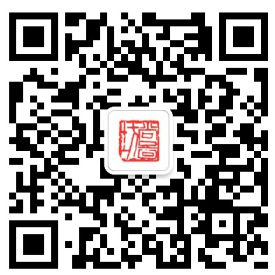 《尚图坊快报》免费赠阅，如需取消发送，请回复本邮箱告知！谢谢！序号作品标题摄影家姓名奖项赛事名称备注1《驼腾犬欢》安喜平YPS铜牌2019年印度YPS国际摄影展该赛事累计入选作品6幅次2《篮球少年》黎   鸣PSA金牌2019年印度YPS国际摄影展该赛事累计入选作品6幅次3《羞》童江川FIAP勋带奖2019年印度YPS国际摄影展该赛事累计入选作品6幅次4《如诗如画》安喜平YPS铜牌2019年印度YPS国际摄影展该赛事累计入选作品6幅次2019美国摄影学会（PSA）新闻摄影国际摄影展该赛事累计入选作品23幅次5《关爱》乐   刚PSA铜牌2019美国摄影学会（PSA）自然数码国际摄影展该赛事累计入选作品55幅次6《捕猎》余宁台勋带奖2019美国摄影学会（PSA）自然数码国际摄影展该赛事累计入选作品55幅次7《绝技》王庆余PSA铜牌2019美国摄影学会（PSA）自然数码国际摄影展该赛事累计入选作品55幅次8《白胸翡翠》许志锋勋带奖2019美国摄影学会（PSA）自然数码国际摄影展该赛事累计入选作品55幅次2019年印度Vintage国际摄影巡回展该赛事累计入选作品14幅次9《坚守者》毛开哲评审推荐奖2019年美国摄影学会（PSA）旅游数码国际摄影展日该赛事累计入选作品94幅次10《希望的田野》余成君勋带奖2019年美国摄影学会（PSA）旅游数码国际摄影展日该赛事累计入选作品94幅次11《苗族娶亲拦门》张德平勋带奖2019年美国摄影学会（PSA）旅游数码国际摄影展日该赛事累计入选作品94幅次12《老伴》崔   岫勋带奖2019年美国摄影学会（PSA）旅游数码国际摄影展日该赛事累计入选作品94幅次13《部落人》殷佩玉勋带奖2019年美国摄影学会（PSA）旅游数码国际摄影展日该赛事累计入选作品94幅次14《鹭影》黄建军铜牌第五届塞尔维亚TOUR三地摄影巡回展该赛事累计入选作品322幅次15《少女与马》王   作铜牌第五届塞尔维亚TOUR三地摄影巡回展该赛事累计入选作品322幅次16《沙漠尤物》李永康勋带奖第五届塞尔维亚TOUR三地摄影巡回展该赛事累计入选作品322幅次17《过路者》王   作银牌第五届塞尔维亚TOUR三地摄影巡回展该赛事累计入选作品322幅次18《出工》赵丹岗勋带奖第五届塞尔维亚TOUR三地摄影巡回展该赛事累计入选作品322幅次19《草原牧歌》孙庆生勋带奖第五届塞尔维亚TOUR三地摄影巡回展该赛事累计入选作品322幅次20《吞云吐雾》易惠萍勋带奖第五届塞尔维亚TOUR三地摄影巡回展该赛事累计入选作品322幅次21《若静》罗   琳勋带奖第五届塞尔维亚TOUR三地摄影巡回展该赛事累计入选作品322幅次22《踏波》李   跃勋带奖第五届塞尔维亚TOUR三地摄影巡回展该赛事累计入选作品322幅次23《雕狐斗》许志锋勋带奖第五届塞尔维亚TOUR三地摄影巡回展该赛事累计入选作品322幅次24《雪原叼羊》陈   强FIAP金牌第五届塞尔维亚TOUR三地摄影巡回展该赛事累计入选作品322幅次25《跨江电缆检修》孟   凯银牌第五届塞尔维亚TOUR三地摄影巡回展该赛事累计入选作品322幅次26《踩高跷》杨宝忠勋带奖第五届塞尔维亚TOUR三地摄影巡回展该赛事累计入选作品322幅次27《魔幻星空》安   琪勋带奖第五届塞尔维亚TOUR三地摄影巡回展该赛事累计入选作品322幅次28《飞杨》孙庆生勋带奖第五届塞尔维亚TOUR三地摄影巡回展该赛事累计入选作品322幅次29《苗寨》李杏叶勋带奖第五届塞尔维亚TOUR三地摄影巡回展该赛事累计入选作品322幅次30《一箭双雕》许志锋PSA金牌第五届塞尔维亚TOUR三地摄影巡回展该赛事累计入选作品322幅次31《草原牧歌》孙庆生银牌第五届塞尔维亚TOUR三地摄影巡回展该赛事累计入选作品322幅次32《生命之源》刘松青银牌第五届塞尔维亚TOUR三地摄影巡回展该赛事累计入选作品322幅次33《管道工的日常》杨宝忠勋带奖第五届塞尔维亚TOUR三地摄影巡回展该赛事累计入选作品322幅次34《白鹭--兄弟，别争了》陈昆平DPW金牌第五届塞尔维亚TOUR三地摄影巡回展该赛事累计入选作品322幅次35《一跃而过》尕藏尼玛铜牌第五届塞尔维亚TOUR三地摄影巡回展该赛事累计入选作品322幅次36《雪原叼羊》陈   强勋带奖第五届塞尔维亚TOUR三地摄影巡回展该赛事累计入选作品322幅次37《少女与马》王   作FIAP金牌第五届塞尔维亚TOUR三地摄影巡回展该赛事累计入选作品322幅次38《回眸》俞凤利勋带奖第五届塞尔维亚TOUR三地摄影巡回展该赛事累计入选作品322幅次39《守候》徐维祥勋带奖第五届塞尔维亚TOUR三地摄影巡回展该赛事累计入选作品322幅次40《草原牧歌》孙庆生DPW金牌第五届塞尔维亚TOUR三地摄影巡回展该赛事累计入选作品322幅次41《年年有鱼》李   跃勋带奖第五届塞尔维亚TOUR三地摄影巡回展该赛事累计入选作品322幅次42《面对》杨学彪勋带奖第五届塞尔维亚TOUR三地摄影巡回展该赛事累计入选作品322幅次43《独行者》赖   毅勋带奖第五届塞尔维亚TOUR三地摄影巡回展该赛事累计入选作品322幅次44《套马 2》童江川FIAP金牌香港中华第60届国际摄影展该赛事累计入选作品29幅次45《风雨同舟》毛开哲CPA银像香港中华第60届国际摄影展该赛事累计入选作品29幅次46《山村晨曦》孙庆生FIAP勋带奖香港中华第60届国际摄影展该赛事累计入选作品29幅次47《驼影》童江川PSA勋带奖香港中华第60届国际摄影展该赛事累计入选作品29幅次48《白鹭--翘首待哺》陈昆平PSA勋带奖香港中华第60届国际摄影展该赛事累计入选作品29幅次49《戏水 01》童江川FIAP勋带奖香港中华第60届国际摄影展该赛事累计入选作品29幅次50《套马 3》童江川FIAP勋带奖香港中华第60届国际摄影展该赛事累计入选作品29幅次51《雪原叼羊》陈   强PSNY勋带奖第47届纽约摄影学会国际摄影展该赛事累计入选作品104幅次52《驼腾犬欢》安喜平评委推荐奖第47届纽约摄影学会国际摄影展该赛事累计入选作品104幅次53《转起心中的念想》马亚平GPU勋带奖第47届纽约摄影学会国际摄影展该赛事累计入选作品104幅次54《天使的职责》黄永启PSNY勋带奖第47届纽约摄影学会国际摄影展该赛事累计入选作品104幅次55《披黑巾的少女》郭   颖FIAP勋带奖第47届纽约摄影学会国际摄影展该赛事累计入选作品104幅次56《难民营的孩子》匡   亚PSNY铜牌第47届纽约摄影学会国际摄影展该赛事累计入选作品104幅次57《策马前行6》陈昆平评委推荐奖第47届纽约摄影学会国际摄影展该赛事累计入选作品104幅次58《螺旋梯》刘厚宇FIAP勋带奖第47届纽约摄影学会国际摄影展该赛事累计入选作品104幅次59《大漠驼影》安喜平PSNY勋带奖第47届纽约摄影学会国际摄影展该赛事累计入选作品104幅次60《烟斗人生》方春平FIAP勋带奖第47届纽约摄影学会国际摄影展该赛事累计入选作品104幅次61《埃塞少年》颜   辛PSNY勋带奖第47届纽约摄影学会国际摄影展该赛事累计入选作品104幅次62《苍凉的美丽》张汉平PSA勋带奖第47届纽约摄影学会国际摄影展该赛事累计入选作品104幅次63《全城共庆》毛开哲FIAP勋带奖第47届纽约摄影学会国际摄影展该赛事累计入选作品104幅次64《卫士》王洪山PSNY铜牌第47届纽约摄影学会国际摄影展该赛事累计入选作品104幅次65《五鸟闹春》王洪山PSNY勋带奖第47届纽约摄影学会国际摄影展该赛事累计入选作品104幅次66《喇荣寺的清晨》宦劲松FIAP勋带奖第47届纽约摄影学会国际摄影展该赛事累计入选作品104幅次67《掀起沙浪》罗建军PSNY勋带奖第47届纽约摄影学会国际摄影展该赛事累计入选作品104幅次68《推孩子的女人》安喜平PSA铜牌第47届纽约摄影学会国际摄影展该赛事累计入选作品104幅次69《守候》徐维祥FIAP银牌第47届纽约摄影学会国际摄影展该赛事累计入选作品104幅次70《古祠春色》毛开哲PSNY勋带奖第47届纽约摄影学会国际摄影展该赛事累计入选作品104幅次71《众人合力推大船》王洪山FIAP铜牌第47届纽约摄影学会国际摄影展该赛事累计入选作品104幅次72Sprint 焦生福 优秀奖2019年亚洲最佳自然摄影大赛该赛事累计入选作品2幅次73Chatting 雷鸣 优秀奖2019年亚洲最佳自然摄影大赛该赛事累计入选作品2幅次74《思乡》赵   红PSA金牌第70届英国米德兰国际摄影展该赛事累计入选作品86幅次75《风雪赛驼人》巴   音PAGB勋带奖第70届英国米德兰国际摄影展该赛事累计入选作品86幅次76《阿细跳月》李建平PAGB勋带奖第70届英国米德兰国际摄影展该赛事累计入选作品86幅次77《戏水 1》童江川MCPF勋带奖第70届英国米德兰国际摄影展该赛事累计入选作品86幅次78《盼》杨学彪GPU银牌第70届英国米德兰国际摄影展该赛事累计入选作品86幅次79《佤族狂欢节》邓尤东MCPF勋带奖第70届英国米德兰国际摄影展该赛事累计入选作品86幅次80《渴望》匡   亚PSA勋带奖第70届英国米德兰国际摄影展该赛事累计入选作品86幅次81《山道弯弯》何光民JCM金牌2019年印度Fotokraft国际摄影巡回展该赛事累计入选作品2563幅次82《鱼塘秋色》邓中芝优异证书2019年印度Fotokraft国际摄影巡回展该赛事累计入选作品2563幅次83《回忆繁花似锦》刘厚宇优异证书2019年印度Fotokraft国际摄影巡回展该赛事累计入选作品2563幅次84《庙会上的判官》温佐沛优异证书2019年印度Fotokraft国际摄影巡回展该赛事累计入选作品2563幅次85《晨中迷影》才让当周JCM金牌2019年印度Fotokraft国际摄影巡回展该赛事累计入选作品2563幅次86《古榕树下畬族女》李世洲JCM银牌2019年印度Fotokraft国际摄影巡回展该赛事累计入选作品2563幅次87《舞蹈》姜春辉优异证书2019年印度Fotokraft国际摄影巡回展该赛事累计入选作品2563幅次88《黑与白》干登荣优异证书2019年印度Fotokraft国际摄影巡回展该赛事累计入选作品2563幅次89《我美吗》张慧瑛优异证书2019年印度Fotokraft国际摄影巡回展该赛事累计入选作品2563幅次90《生命》杨学彪优异证书2019年印度Fotokraft国际摄影巡回展该赛事累计入选作品2563幅次91《凉山的孩子》徐梦庄优异证书2019年印度Fotokraft国际摄影巡回展该赛事累计入选作品2563幅次92《影子2》安   琪优异证书2019年印度Fotokraft国际摄影巡回展该赛事累计入选作品2563幅次93《行路难》张天明优异证书2019年印度Fotokraft国际摄影巡回展该赛事累计入选作品2563幅次94《挑逗》邓尤东优异证书2019年印度Fotokraft国际摄影巡回展该赛事累计入选作品2563幅次95《漫步》王常洋优异证书2019年印度Fotokraft国际摄影巡回展该赛事累计入选作品2563幅次96《白胸翡翠》许志锋优异证书2019年印度Fotokraft国际摄影巡回展该赛事累计入选作品2563幅次97《大鸨其实离我们很近》巴   音优异证书2019年印度Fotokraft国际摄影巡回展该赛事累计入选作品2563幅次98《吻》徐梦庄优异证书2019年印度Fotokraft国际摄影巡回展该赛事累计入选作品2563幅次99《生死决斗》杨黎明优异证书2019年印度Fotokraft国际摄影巡回展该赛事累计入选作品2563幅次100《达卡大朝圣》李建平优异证书2019年印度Fotokraft国际摄影巡回展该赛事累计入选作品2563幅次101《部落女人》李向阳优异证书2019年印度Fotokraft国际摄影巡回展该赛事累计入选作品2563幅次102《万马奔腾入镜来》冯   刚优异证书2019年印度Fotokraft国际摄影巡回展该赛事累计入选作品2563幅次103《豆浆作坊》何光民优异证书2019年印度Fotokraft国际摄影巡回展该赛事累计入选作品2563幅次104《织网4》陈昆平优异证书2019年印度Fotokraft国际摄影巡回展该赛事累计入选作品2563幅次105《草原牧歌》孙庆生优异证书2019年印度Fotokraft国际摄影巡回展该赛事累计入选作品2563幅次106《甲居春天》郭爱平优异证书2019年印度Fotokraft国际摄影巡回展该赛事累计入选作品2563幅次107《清晨火车站》崔保国JCM铜牌2019年印度Fotokraft国际摄影巡回展该赛事累计入选作品2563幅次108《恒河沐浴图》温佐沛优异证书2019年印度Fotokraft国际摄影巡回展该赛事累计入选作品2563幅次109《菜市场》何光民优异证书2019年印度Fotokraft国际摄影巡回展该赛事累计入选作品2563幅次110《埃及明星》王洪山JCM铜牌2019年印度Fotokraft国际摄影巡回展该赛事累计入选作品2563幅次111《桥1》陈昆平优异证书2019年印度Fotokraft国际摄影巡回展该赛事累计入选作品2563幅次112《隔代亲》温佐沛优异证书2019年印度Fotokraft国际摄影巡回展该赛事累计入选作品2563幅次113《飞舞》卢全厚JCM金牌2019年印度Fotokraft国际摄影巡回展该赛事累计入选作品2563幅次114《生死决斗》杨黎明最佳动态作品2019年印度Fotokraft国际摄影巡回展该赛事累计入选作品2563幅次115《徘徊》才让当周优异证书2019年印度Fotokraft国际摄影巡回展该赛事累计入选作品2563幅次116《凤飞呈祥》李绍清优异证书2019年印度Fotokraft国际摄影巡回展该赛事累计入选作品2563幅次117《沙驼欢歌》巴   音JCM银牌2019年印度Fotokraft国际摄影巡回展该赛事累计入选作品2563幅次118《回眸》才让当周优异证书2019年印度Fotokraft国际摄影巡回展该赛事累计入选作品2563幅次119《雪原叼羊》陈   强优异证书2019年印度Fotokraft国际摄影巡回展该赛事累计入选作品2563幅次120《欢度庆典》刘厚宇优异证书2019年印度Fotokraft国际摄影巡回展该赛事累计入选作品2563幅次121《卸煤工身影》杨学彪优异证书2019年印度Fotokraft国际摄影巡回展该赛事累计入选作品2563幅次122《驼峰》索   南优异证书2019年印度Fotokraft国际摄影巡回展该赛事累计入选作品2563幅次123《心享是成》戚伟民优异证书2019年印度Fotokraft国际摄影巡回展该赛事累计入选作品2563幅次124《内蒙游牧人》王文燕优异证书2019年印度Fotokraft国际摄影巡回展该赛事累计入选作品2563幅次125《熔岩灼夜-火烈鸟1》王建国JCM铜牌2019年印度Fotokraft国际摄影巡回展该赛事累计入选作品2563幅次126《菜市场》何光民GPU勋带奖2019年印度Fotokraft国际摄影巡回展该赛事累计入选作品2563幅次127《不想下车的老人》陈   强优异证书2019年印度Fotokraft国际摄影巡回展该赛事累计入选作品2563幅次128《火龙魂》毛开哲优异证书2019年印度Fotokraft国际摄影巡回展该赛事累计入选作品2563幅次129《理发师》王洪山优异证书2019年印度Fotokraft国际摄影巡回展该赛事累计入选作品2563幅次130《海》林永炫优异证书2019年印度Fotokraft国际摄影巡回展该赛事累计入选作品2563幅次131《色达佛学院》李惠静优异证书2019年印度Fotokraft国际摄影巡回展该赛事累计入选作品2563幅次132《骏马奔驰》刘建刚优异证书2019年印度Fotokraft国际摄影巡回展该赛事累计入选作品2563幅次133《喜得贵子的孩子》由孚强优异证书2019年印度Fotokraft国际摄影巡回展该赛事累计入选作品2563幅次134《驯马》李森亮优异证书2019年印度Fotokraft国际摄影巡回展该赛事累计入选作品2563幅次135《影子2》安   琪JCM铜牌2019年印度Fotokraft国际摄影巡回展该赛事累计入选作品2563幅次136《行路难》张天明优异证书2019年印度Fotokraft国际摄影巡回展该赛事累计入选作品2563幅次137《苍穹金光》李鹏麟优异证书2019年印度Fotokraft国际摄影巡回展该赛事累计入选作品2563幅次138《迁徒》王建国最佳动态作品2019年印度Fotokraft国际摄影巡回展该赛事累计入选作品2563幅次139《火烈之歌》李向阳GPU勋带奖2019年印度Fotokraft国际摄影巡回展该赛事累计入选作品2563幅次140《哺育》李山淼GPU勋带奖2019年印度Fotokraft国际摄影巡回展该赛事累计入选作品2563幅次141《白鹭--兄弟，别争了》陈昆平优异证书2019年印度Fotokraft国际摄影巡回展该赛事累计入选作品2563幅次142《吻》徐梦庄优异证书2019年印度Fotokraft国际摄影巡回展该赛事累计入选作品2563幅次143《爱》杨黎明优异证书2019年印度Fotokraft国际摄影巡回展该赛事累计入选作品2563幅次144《众人岀手》李建平PSA金牌2019年印度Fotokraft国际摄影巡回展该赛事累计入选作品2563幅次145《少儿时装秀》冯   刚WPAI金牌2019年印度Fotokraft国际摄影巡回展该赛事累计入选作品2563幅次146《心享是成》戚伟民最佳建筑作品奖2019年印度Fotokraft国际摄影巡回展该赛事累计入选作品2563幅次147《煨桑马队》朱   慧优异证书2019年印度Fotokraft国际摄影巡回展该赛事累计入选作品2563幅次148《非洲印象》俞凤利优异证书2019年印度Fotokraft国际摄影巡回展该赛事累计入选作品2563幅次149《放牧》卢全厚优异证书2019年印度Fotokraft国际摄影巡回展该赛事累计入选作品2563幅次150《工地调色板》毛开哲优异证书2019年印度Fotokraft国际摄影巡回展该赛事累计入选作品2563幅次151《苗寨梯田》杨学彪优异证书2019年印度Fotokraft国际摄影巡回展该赛事累计入选作品2563幅次152《千年等一回》王   哲优异证书2019年印度Fotokraft国际摄影巡回展该赛事累计入选作品2563幅次153《清晨火车站》崔保国JCM银牌2019年印度Fotokraft国际摄影巡回展该赛事累计入选作品2563幅次154《不想下车的老人》陈   强ISF勋带奖2019年印度Fotokraft国际摄影巡回展该赛事累计入选作品2563幅次155《偶遇》毛开哲优异证书2019年印度Fotokraft国际摄影巡回展该赛事累计入选作品2563幅次156《雪鬓霜鬟》熊   健优异证书2019年印度Fotokraft国际摄影巡回展该赛事累计入选作品2563幅次157《老茶馆光影》张天明优异证书2019年印度Fotokraft国际摄影巡回展该赛事累计入选作品2563幅次158《驯马》李森亮优异证书2019年印度Fotokraft国际摄影巡回展该赛事累计入选作品2563幅次159《挑逗》邓尤东PSA金牌2019年印度Fotokraft国际摄影巡回展该赛事累计入选作品2563幅次160《白鹭--翘首待哺》陈昆平最佳鸟类作品2019年印度Fotokraft国际摄影巡回展该赛事累计入选作品2563幅次161《藏羚羊》索   南优异证书2019年印度Fotokraft国际摄影巡回展该赛事累计入选作品2563幅次162《生死决斗》杨黎明优异证书2019年印度Fotokraft国际摄影巡回展该赛事累计入选作品2563幅次163《上火车》李建平WPAI金牌2019年印度Fotokraft国际摄影巡回展该赛事累计入选作品2563幅次164《沸腾的牯藏节》李建平JCM金牌2019年印度Fotokraft国际摄影巡回展该赛事累计入选作品2563幅次165《欢度庆典》刘厚宇ISF勋带奖2019年印度Fotokraft国际摄影巡回展该赛事累计入选作品2563幅次166《成人礼》杨宝忠ISF勋带奖2019年印度Fotokraft国际摄影巡回展该赛事累计入选作品2563幅次167《万马奔腾入镜来》冯刚优异证书2019年印度Fotokraft国际摄影巡回展该赛事累计入选作品2563幅次168《空中吊桥》熊   健优异证书2019年印度Fotokraft国际摄影巡回展该赛事累计入选作品2563幅次169《山道弯弯》何光民优异证书2019年印度Fotokraft国际摄影巡回展该赛事累计入选作品2563幅次170《千年等一回》王   哲优异证书2019年印度Fotokraft国际摄影巡回展该赛事累计入选作品2563幅次171《清晨火车站》崔保国优异证书2019年印度Fotokraft国际摄影巡回展该赛事累计入选作品2563幅次172《海边工作者》刘厚宇JCM银牌2019年印度Fotokraft国际摄影巡回展该赛事累计入选作品2563幅次173《我美吗》张慧瑛优异证书2019年印度Fotokraft国际摄影巡回展该赛事累计入选作品2563幅次174《生命》杨学彪优异证书2019年印度Fotokraft国际摄影巡回展该赛事累计入选作品2563幅次175《挑逗》邓尤东优异证书2019年印度Fotokraft国际摄影巡回展该赛事累计入选作品2563幅次176《凤飞呈祥》李绍清优异证书2019年印度Fotokraft国际摄影巡回展该赛事累计入选作品2563幅次177《迁徒》王建国优异证书2019年印度Fotokraft国际摄影巡回展该赛事累计入选作品2563幅次178《藏羚羊》索   南优异证书2019年印度Fotokraft国际摄影巡回展该赛事累计入选作品2563幅次179《生死决斗》杨黎明优异证书2019年印度Fotokraft国际摄影巡回展该赛事累计入选作品2563幅次180《晒网曲》顾   昔优异证书2019年印度Fotokraft国际摄影巡回展该赛事累计入选作品2563幅次181《部落女人》李向阳优异证书2019年印度Fotokraft国际摄影巡回展该赛事累计入选作品2563幅次182《苗寨梯田》杨学彪优异证书2019年印度Fotokraft国际摄影巡回展该赛事累计入选作品2563幅次183《晒茶》许嘉炯优异证书2019年印度Fotokraft国际摄影巡回展该赛事累计入选作品2563幅次184《万马奔腾入镜来》冯   刚最佳情境奖2019年印度Fotokraft国际摄影巡回展该赛事累计入选作品2563幅次185《甲居春天》郭爱平最佳静态作品2019年印度Fotokraft国际摄影巡回展该赛事累计入选作品2563幅次186《妈妈的厨房》刘厚宇优异证书2019年印度Fotokraft国际摄影巡回展该赛事累计入选作品2563幅次187《我帮妈妈把头梳》张慧瑛优异证书2019年印度Fotokraft国际摄影巡回展该赛事累计入选作品2563幅次188《憧憬》王永和优异证书2019年印度Fotokraft国际摄影巡回展该赛事累计入选作品2563幅次189《恋》俞凤利优异证书2019年印度Fotokraft国际摄影巡回展该赛事累计入选作品2563幅次190《牧民人家》巴   音优异证书2019年印度Fotokraft国际摄影巡回展该赛事累计入选作品2563幅次191《恒河沐浴图》温佐沛优异证书2019年印度Fotokraft国际摄影巡回展该赛事累计入选作品2563幅次192《菜市场》何光民优异证书2019年印度Fotokraft国际摄影巡回展该赛事累计入选作品2563幅次193《埃及明星》王洪山PSA金牌2019年印度Fotokraft国际摄影巡回展该赛事累计入选作品2563幅次194《守望》陈   浩优异证书2019年印度Fotokraft国际摄影巡回展该赛事累计入选作品2563幅次195《行路难》张天明优异证书2019年印度Fotokraft国际摄影巡回展该赛事累计入选作品2563幅次196《生死决斗》杨黎明最佳动态作品2019年印度Fotokraft国际摄影巡回展该赛事累计入选作品2563幅次197《报春》李鹏麟优异证书2019年印度Fotokraft国际摄影巡回展该赛事累计入选作品2563幅次198《雪原叼羊》陈   强WPAI金牌2019年印度Fotokraft国际摄影巡回展该赛事累计入选作品2563幅次199《盘龙故乡一寨英》李世洲最佳节日作品奖2019年印度Fotokraft国际摄影巡回展该赛事累计入选作品2563幅次200《我上的是夜班》北双宝优异证书2019年印度Fotokraft国际摄影巡回展该赛事累计入选作品2563幅次201《叼羊》顾   昔优异证书2019年印度Fotokraft国际摄影巡回展该赛事累计入选作品2563幅次202《驼峰》索   南优异证书2019年印度Fotokraft国际摄影巡回展该赛事累计入选作品2563幅次203《少女》林永炫优异证书2019年印度Fotokraft国际摄影巡回展该赛事累计入选作品2563幅次204《水墨情深5》贺   斌NYPA铜牌2019年美国纽约国际摄影展该赛事累计入选作品86幅次205《思乡》赵   红NYPA铜牌2019年美国纽约国际摄影展该赛事累计入选作品86幅次206《沙江S湾》叶德伟FIAP勋带奖2019年美国纽约国际摄影展该赛事累计入选作品86幅次207《晨曦》冯   涛YMCAPS铜牌 第四十四届香港青年摄影学会国际摄影展该赛事累计入选作品54幅次208《沙舟暮归》童江川YMCAPS铜牌 第四十四届香港青年摄影学会国际摄影展该赛事累计入选作品54幅次209《跃马扬鞭》安喜平PSA铜牌 第四十四届香港青年摄影学会国际摄影展该赛事累计入选作品54幅次210《风雨欲来》毛开哲PSA勋带奖 第四十四届香港青年摄影学会国际摄影展该赛事累计入选作品54幅次211《三打一》黎鸣GPU勋带奖2019年孟加拉国国际摄影奖该赛事累计入选作品160幅次212《潮起而渔》蒋志舟GPU铜牌2019年孟加拉国国际摄影奖该赛事累计入选作品160幅次213《冬牧》蒋志舟PSA铜牌2019年孟加拉国国际摄影奖该赛事累计入选作品160幅次214《沙舟暮归》童江川PSA勋带奖2019年孟加拉国国际摄影奖该赛事累计入选作品160幅次215《朝耕及露下》左成PSA银牌2019年孟加拉国国际摄影奖该赛事累计入选作品160幅次216《高山牧场》车玉方勋带奖2019年孟加拉国国际摄影奖该赛事累计入选作品160幅次217《白鹭--兄弟，别争了》陈昆平勋带奖2019年第八届英国南德文国际摄影展该赛事累计入选作品45幅次218《一跃而过》尕藏尼玛评委推荐奖2019年第八届英国南德文国际摄影展该赛事累计入选作品45幅次219《沙舟暮归》童江川NFFF勋带奖2019年第五届芬兰累佩拉国际摄影展该赛事累计入选作品16幅次220胡漪鸟类习性组季军2019年第四届英国年度鸟类摄影奖该赛事累计入选作品1幅次2019年第23届罗马尼亚国际艺术摄影展该赛事累计入选作品33幅次221《晨捕》黄泽远VIVID铜牌 2019年印度Independence国际摄影三地巡回展该赛事累计入选作品99幅次222《水润百彩》杨国美PMPC铜牌 2019年印度Independence国际摄影三地巡回展该赛事累计入选作品99幅次223《花海彩浪》杨国美MP金牌 2019年印度Independence国际摄影三地巡回展该赛事累计入选作品99幅次224《众人岀手》李建平PSA金牌 2019年印度Independence国际摄影三地巡回展该赛事累计入选作品99幅次225《飞杨》孙庆生影展勋带奖第五届塞尔维亚-黑山四地国际摄影巡回展该赛事累计入选作品340幅次226《分享》王庆余影展勋带奖第五届塞尔维亚-黑山四地国际摄影巡回展该赛事累计入选作品340幅次227《梯田晨曲》李   智影展铜牌第五届塞尔维亚-黑山四地国际摄影巡回展该赛事累计入选作品340幅次228《晚归》方春平影展勋带奖第五届塞尔维亚-黑山四地国际摄影巡回展该赛事累计入选作品340幅次229《白鹭-俯看1》陈昆平影展勋带奖第五届塞尔维亚-黑山四地国际摄影巡回展该赛事累计入选作品340幅次230《梦境》王文燕影展勋带奖第五届塞尔维亚-黑山四地国际摄影巡回展该赛事累计入选作品340幅次231《草原之光》陈玉石影展勋带奖第五届塞尔维亚-黑山四地国际摄影巡回展该赛事累计入选作品340幅次232《黑色幕布》易   都影展金牌第五届塞尔维亚-黑山四地国际摄影巡回展该赛事累计入选作品340幅次233《期盼》曲春临影展铜牌第五届塞尔维亚-黑山四地国际摄影巡回展该赛事累计入选作品340幅次234《鱼殇》毛开哲影展勋带奖第五届塞尔维亚-黑山四地国际摄影巡回展该赛事累计入选作品340幅次235《围网》李惠静影展勋带奖第五届塞尔维亚-黑山四地国际摄影巡回展该赛事累计入选作品340幅次236《黑色幕布》易   都影展勋带奖第五届塞尔维亚-黑山四地国际摄影巡回展该赛事累计入选作品340幅次237《梦境》王文燕影展勋带奖第五届塞尔维亚-黑山四地国际摄影巡回展该赛事累计入选作品340幅次238《窗前的东非妇女》杨学彪影展勋带奖第五届塞尔维亚-黑山四地国际摄影巡回展该赛事累计入选作品340幅次239《仇》杨学彪影展勋带奖第五届塞尔维亚-黑山四地国际摄影巡回展该赛事累计入选作品340幅次240《草原之光》陈玉石影展铜牌第五届塞尔维亚-黑山四地国际摄影巡回展该赛事累计入选作品340幅次241《渴望》卜建平影展勋带奖第五届塞尔维亚-黑山四地国际摄影巡回展该赛事累计入选作品340幅次242《竞高芦荡中》时康平影展勋带奖第五届塞尔维亚-黑山四地国际摄影巡回展该赛事累计入选作品340幅次243《飞杨》孙庆生影展勋带奖244《龙马出水》巴   音影展勋带奖245《神马踏浪》巴   音FIAP勋带奖246《期盼》曲春临影展勋带奖247《梯田晨曲》李   智影展勋带奖248《过客》周惊飚银牌2019首届美国东岸艺术循环摄影展该赛事累计入选作品546幅次249《骏马奔驰》戴联其银牌2019首届美国东岸艺术循环摄影展该赛事累计入选作品546幅次250《雨荷》杨丽琳勋带奖2019首届美国东岸艺术循环摄影展该赛事累计入选作品546幅次251《飞天2》陈昆平勋带奖2019首届美国东岸艺术循环摄影展该赛事累计入选作品546幅次252《孕期百合1》张   欣铜牌2019首届美国东岸艺术循环摄影展该赛事累计入选作品546幅次253《战将》胡朝霞评委推荐奖2019首届美国东岸艺术循环摄影展该赛事累计入选作品546幅次254《人之初》陈昆平评委推荐奖2019首届美国东岸艺术循环摄影展该赛事累计入选作品546幅次255《亲密》徐维祥评委推荐奖2019首届美国东岸艺术循环摄影展该赛事累计入选作品546幅次256《喇荣寺的清晨》宦劲松PSA金牌2019首届美国东岸艺术循环摄影展该赛事累计入选作品546幅次257《冠军》胡朝霞评委推荐奖2019首届美国东岸艺术循环摄影展该赛事累计入选作品546幅次258《余辉之约》潘   俊勋带奖2019首届美国东岸艺术循环摄影展该赛事累计入选作品546幅次259《欢乐的水花》李建平PSA金牌2019首届美国东岸艺术循环摄影展该赛事累计入选作品546幅次260《江南春早》舒   青铜牌2019首届美国东岸艺术循环摄影展该赛事累计入选作品546幅次261《过客》周惊飚勋带奖2019首届美国东岸艺术循环摄影展该赛事累计入选作品546幅次262《战将》胡朝霞金牌2019首届美国东岸艺术循环摄影展该赛事累计入选作品546幅次263《孕期百合 3》张   欣勋带奖2019首届美国东岸艺术循环摄影展该赛事累计入选作品546幅次264《哺育》罗建军铜牌2019首届美国东岸艺术循环摄影展该赛事累计入选作品546幅次265《祷告》余纪俭金牌2019首届美国东岸艺术循环摄影展该赛事累计入选作品546幅次266《岜沙斗牛士》李建平银牌2019首届美国东岸艺术循环摄影展该赛事累计入选作品546幅次267《冬牧图》蒋志舟勋带奖2019首届美国东岸艺术循环摄影展该赛事累计入选作品546幅次268《过客》周惊飚PSA金牌2019首届美国东岸艺术循环摄影展该赛事累计入选作品546幅次269《速度与激情》胡朝霞银牌2019首届美国东岸艺术循环摄影展该赛事累计入选作品546幅次270《快乐童年》胡朝霞勋带奖2019首届美国东岸艺术循环摄影展该赛事累计入选作品546幅次271《第一乐章》徐宪成评委推荐奖2019首届美国东岸艺术循环摄影展该赛事累计入选作品546幅次272《欢乐的水花》李建平勋带奖2019首届美国东岸艺术循环摄影展该赛事累计入选作品546幅次273《迷雾》陈   超勋带奖2019首届美国东岸艺术循环摄影展该赛事累计入选作品546幅次274《生计》蒋志舟金牌2019首届美国东岸艺术循环摄影展该赛事累计入选作品546幅次275《湘江破晓》李建平勋带奖2019首届美国东岸艺术循环摄影展该赛事累计入选作品546幅次276《策马前行4》陈昆平勋带奖2019首届美国东岸艺术循环摄影展该赛事累计入选作品546幅次277《冠军》胡朝霞银牌2019首届美国东岸艺术循环摄影展该赛事累计入选作品546幅次278《掀起沙浪》罗建军铜牌2019首届美国东岸艺术循环摄影展该赛事累计入选作品546幅次279《冬牧图》蒋志舟评委推荐奖2019首届美国东岸艺术循环摄影展该赛事累计入选作品546幅次280《祷告》余纪俭勋带奖2019首届美国东岸艺术循环摄影展该赛事累计入选作品546幅次281《岜沙斗牛士》李建平勋带奖2019首届美国东岸艺术循环摄影展该赛事累计入选作品546幅次282《信仰之力》陈明崇勋带奖2019首届美国东岸艺术循环摄影展该赛事累计入选作品546幅次283《磨粮食》徐维祥勋带奖2019首届美国东岸艺术循环摄影展该赛事累计入选作品546幅次284《渴望》陈明崇金牌2019首届美国东岸艺术循环摄影展该赛事累计入选作品546幅次285《欢乐的水花》李建平评委推荐奖2019首届美国东岸艺术循环摄影展该赛事累计入选作品546幅次286《彼岸花》安   琪勋带奖2019首届美国东岸艺术循环摄影展该赛事累计入选作品546幅次287《暮色海边》舒   青勋带奖2019首届美国东岸艺术循环摄影展该赛事累计入选作品546幅次288《雪原牧歌》罗建军勋带奖2019首届美国东岸艺术循环摄影展该赛事累计入选作品546幅次289《战将》胡朝霞银牌2019首届美国东岸艺术循环摄影展该赛事累计入选作品546幅次290《哺育》罗建军金牌2019首届美国东岸艺术循环摄影展该赛事累计入选作品546幅次291《岜沙斗牛士》李建平PSA金牌2019首届美国东岸艺术循环摄影展该赛事累计入选作品546幅次292《卖鸡的男人》陈明崇金牌2019首届美国东岸艺术循环摄影展该赛事累计入选作品546幅次293《信仰之力》陈明崇银牌2019首届美国东岸艺术循环摄影展该赛事累计入选作品546幅次294《冠军》胡朝霞铜牌2019首届美国东岸艺术循环摄影展该赛事累计入选作品546幅次295《天街晨光》周惊飚铜牌2019首届美国东岸艺术循环摄影展该赛事累计入选作品546幅次296《喇荣寺的清晨》宦劲松勋带奖2019首届美国东岸艺术循环摄影展该赛事累计入选作品546幅次297《豆娘与蒲公英》苗永金鸡奖第三届华夏艺术金鸡奖摄影大赛最终获奖名单公布298《彩虹路过》易都金鸡奖第三届华夏艺术金鸡奖摄影大赛最终获奖名单公布299《大漠驼影》安喜平金鸡奖第三届华夏艺术金鸡奖摄影大赛最终获奖名单公布300《苗寨人家》温松媚金鸡啼鸣奖第三届华夏艺术金鸡奖摄影大赛最终获奖名单公布301《勇往直前》郭颖一鸣惊人作品奖第三届华夏艺术金鸡奖摄影大赛最终获奖名单公布302《爱》 梁焱华一鸣惊人作品奖第三届华夏艺术金鸡奖摄影大赛最终获奖名单公布303《梦.舞》 孙雷一鸣惊人作品奖第三届华夏艺术金鸡奖摄影大赛最终获奖名单公布304《幼猫出窝》黄泽远金鸡报晓奖第三届华夏艺术金鸡奖摄影大赛最终获奖名单公布305《角逐》焦生福金鸡报晓奖第三届华夏艺术金鸡奖摄影大赛最终获奖名单公布306《仙境》孙志茂金鸡报晓奖第三届华夏艺术金鸡奖摄影大赛最终获奖名单公布307《叠罗汉》吴亮金鸡报晓奖第三届华夏艺术金鸡奖摄影大赛最终获奖名单公布308《惠安女.出嫁》陈燕 百佳作品奖第三届华夏艺术金鸡奖摄影大赛最终获奖名单公布309《黎明》蒋志舟年度摄影师奖第三届华夏艺术金鸡奖摄影大赛最终获奖名单公布